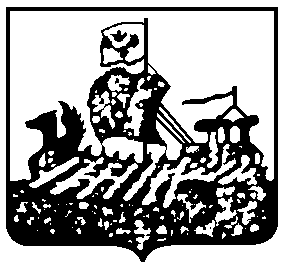 ДЕПАРТАМЕНТ ГОСУДАРСТВЕННОГО РЕГУЛИРОВАНИЯ                                  ЦЕН  И ТАРИФОВ КОСТРОМСКОЙ ОБЛАСТИ ПРОТОКОЛзаседания правления департаментагосударственного регулированияцен и тарифов Костромской областиот «10» ноября  2014 года	                                                                                        № 71г. Кострома УТВЕРЖДАЮДиректор департамента государственного регулирования  цен и тарифов Костромской области______________И.Ю. СолдатоваПрисутствовали члены Правления:Приглашенные:Вопрос 1: «Об утверждении повестки заседания правления департамента государственного регулирования цен и тарифов Костромской области (далее - ДГРЦ и Т КО)».СЛУШАЛИ:Секретаря правления Потапову Е.С. по рассматриваемым вопросам правления.  Все члены правления, принимавшие участие в рассмотрении повестки поддержали единогласно. Солдатова И.Ю. – Принять повестку. РЕШИЛИ:1. Принять повестку заседания правления ДГРЦ и Т КО.Вопрос 2: «Об установлении тарифов на тепловую энергию, поставляемую ООО «Костромская энергетическая компания» потребителям г. Кострома на 2015 год».СЛУШАЛИ:Уполномоченного по делу Фатьянову О.Ю., сообщившего по рассматриваемому вопросу следующее. ООО «Костромская энергетическая компания»  представило в департамент государственного регулирования цен и тарифов Костромской области заявление вх. №О-584 от 21.04.2014 года  об установлении тарифов на тепловую энергию на 2015 год.  ООО «Костромская энергетическая компания» предложен тариф на тепловую энергию на 2015 год 1683,54 руб./Гкал, полная себестоимость тепловой энергии 6397,44 тыс. руб. В рамках полномочий, возложенных постановлением администрации Костромской области от 31.07.2012 года № 313-а «О департаменте государственного регулирования цен и тарифов Костромской области», ДГРЦиТ КО принято решение об открытии дела по установлению тарифов на тепловую энергию на 2015 год от 05.05.2014г. № 53. Расчет тарифов на тепловую энергию произведен в соответствии с действующим законодательством, руководствуясь положениями в сфере теплоснабжения, закрепленными Федеральным законом от 27.07.2010 года № 190-ФЗ «О теплоснабжении», Правилами регулирования цен (тарифов) в сфере теплоснабжения, утвержденных постановлением Правительства РФ от 22 октября 2012 года № 1075 «О ценообразовании в теплоснабжении», Прогнозом социально-экономического развития Российской Федерации на период 2015-2017 годы, одобренном на заседании Правительства РФ 25.09.2014.Основные плановые показатели ООО «Костромская энергетическая компания» на  2015 год по теплоснабжению (по расчету департамента ГРЦиТ КО) составили:- отпуск тепловой энергии в сеть – 4517,74 Гкал;- объем потерь тепловой энергии в теплосетях – 717,74 Гкал;- объем реализации тепловой энергии потребителям – 3800,0 Гкал;  Объем необходимой валовой выручки – 5747,11 тыс. руб., в том числе:- затраты на материалы на производственные нужды – 40,77 тыс. руб.;- покупная тепловая энергия – 4636,72 тыс. руб.;- затраты на оплату труда производственных рабочих (с учетом страховых взносов    во внебюджетные фонды) – 790,11  тыс. руб.;- прочие прямые расходы – 228,01 тыс. руб.;- общехозяйственные расходы – 51,5 тыс. руб.В результате проведенной экспертизы представленных расчетов произведена корректировка следующих показателей:1) «Отпуск тепловой энергии в сеть» - снижен на 282,26 Гкал. с учетом норматива технологических потерь при передаче тепловой энергии, утвержденного постановлением департамента ТЭК и ЖКХ КО от 04.06.2014 № 26; 2) «Материалы на производственные нужды» - снижены на 0,77 тыс. руб. Приняты по среднегодовым фактическим расходам на материалы за 2011-2013 годы;                           3) «Покупная тепловая энергия» - расходы снижены на 228,98 тыс. руб. Затраты определены с учетом объемов отпуска тепловой энергии с применением тарифов для            ОАО «ТГК-2», с 01.07.2015 года предусмотрен рост тарифа на 108,2%;4) Заработная плата производственных рабочих с учетом страховых взносов во внебюджетные фонды 30,2%  – затраты снижены на 41,89 тыс. руб. Численность персонала ООО «Костромская энергетическая компания» принята на уровне нормативной численности. Департаментом расходы на оплату труда основных производственных рабочих приняты в соответствии с действующим штатным расписанием и с учетом продолжительности отопительного периода, с 01.07.2015 года предусмотрен рост 105,5% в соответствии с Прогнозом, одобренным заседанием Правительства РФ от 25.09.2014 года;5) «Прочие прямые расходы» - снижены на 381,73 тыс. руб. Расходы по арендной плате, включают в себя амортизационные начисления арендованных сетей (ООО «Район тепловых сетей»); 6) «Общехозяйственные расходы» - увеличены на 1,5 тыс.руб. Приняты по фактическим расходам пропорционально услуге по производству тепловой энергии в общем объеме услуг по производству и передаче тепловой энергии.На основании проведенного анализа технико-экономических показателей по тарифам на производство тепловой энергии, поставляемой ООО «Костромская энергетическая компания» потребителям г. Кострома на 2015 год, на утверждение правлением департамента государственного регулирования цен и тарифов Костромской области предлагается экономически обоснованный тариф на тепловую энергию на 2015 год в следующем размере (теплоноситель – горячая вода):  с 01.01.2015 года – 1470,90 руб./Гкал (без НДС);с 01.07.2015 года – 1559,20 руб./Гкал (без НДС).Возражений со стороны ООО «Костромская энергетическая компания» по размеру предложенных тарифов не поступило.Все члены правления, принимавшие участие в рассмотрении вопроса № 2 повестки, предложение уполномоченного по делу Фатьяновой О.Ю. поддержали единогласно.Солдатова И.Ю. – Принять предложение уполномоченного по делу.РЕШИЛИ:1. Установить тарифы на тепловую энергию, поставляемую ООО «Костромская энергетическая компания» потребителям г. Кострома на 2015 год в размере:2. Постановление об установлении тарифов подлежит   официальному опубликованию и  вступает в силу с  1 января 2015 года.3. Утвержденные тарифы являются фиксированными, занижение и (или) завышение организацией указанных тарифов является нарушением порядка ценообразования.4. Раскрыть информацию по стандартам раскрытия в установленные сроки, в соответствии с действующим законодательством.5. Направить в ФСТ России информацию по тарифам для включения в реестр субъектов естественных монополий в соответствии с требованиями законодательства.Вопрос 3: «Об установлении тарифов на услуги по передаче тепловой энергии, оказываемые  ООО «Костромская энергетическая компания» потребителям г. Кострома на 2015 год».СЛУШАЛИ:	  Уполномоченного по делу Фатьянову О.Ю., сообщившего по рассматриваемому вопросу следующее. ООО «Костромская энергетическая компания» представило в департамент государственного регулирования цен и тарифов Костромской области заявление вх. № О-584 от 21.04.2014 года  об установлении тарифов на услуги по передаче тепловой энергии на 2015 год.   ООО «Костромская энергетическая компания» предложило тариф на услуги по передаче тепловой энергии на 2015 год 132,18 руб./Гкал, полная себестоимость услуг по передаче тепловой энергии  2319,12 тыс. руб. В рамках полномочий, возложенных постановлением администрации Костромской области от 31.07.2012 года № 313-а «О департаменте государственного регулирования цен и тарифов Костромской области», ДГРЦиТ КО принято решение об открытии дела по установлению тарифов на услуги по передаче тепловой энергии на 2015 год от 05.05.2014 №54. Расчет тарифов на тепловую энергию произведен в соответствии с действующим законодательством, руководствуясь положениями в сфере теплоснабжения, закрепленными Федеральным законом от 27.07.2010 года № 190-ФЗ «О теплоснабжении», Правилами регулирования цен (тарифов) в сфере теплоснабжения, утвержденных постановлением Правительства РФ от 22 октября 2012 года № 1075 «О ценообразовании в теплоснабжении», Прогнозом социально-экономического развития Российской Федерации на период 2015-2017 годы, одобренном на заседании Правительства РФ 25.09.2014.Основные плановые показатели ООО «Костромская энергетическая компания» на  2015 год по теплоснабжению (по расчету департамента ГРЦиТ КО) составили:- отпуск тепловой энергии в сеть – 19018,8 Гкал;- объем потерь тепловой энергии в теплосетях – 1473,8 Гкал;- объем реализации тепловой энергии потребителям – 17545,0 Гкал;  Объем необходимой валовой выручки – 2222,57 тыс. руб., в том числе:- компенсация потерь тепловой энергии – 1512,62 тыс. руб.;- затраты на материалы на производственные нужды – 75,43 тыс. руб.;- затраты на оплату труда производственных рабочих (с учетом страховых взносов    во внебюджетные фонды) – 445,38  тыс. руб.;- прочие расходы – 107,68 тыс. руб.;- общехозяйственные расходы – 51,47 тыс. руб.В результате проведенной экспертизы представленных расчетов произведена корректировка следующих показателей:1) «Отпуск тепловой энергии в сеть» - увеличен на 1018,8 Гкал. с учетом норматива технологических потерь при передаче тепловой энергии, утвержденного постановлением департамента ТЭК и ЖКХ КО от 04.06.2014 № 26; 2) «Материалы на производственные нужды» - снижены на 4,57 тыс.руб. Департаментом приняты среднегодовые фактические расходы на материалы за 2011-2013 годы;                          3) «Компенсация потерь тепловой энергии» - расходы увеличены на 1053,24 тыс. руб. Затраты определены с учетом объемов отпуска тепловой энергии с применением тарифов для ОАО «ТГК-2», с 01.07.2015 года предусмотрен рост тарифа на 108,2%;4) Заработная плата производственных рабочих с учетом страховых взносов во внебюджетные фонды 30,2%  – затраты снижены на 594,62 тыс. руб. Численность персонала ООО «Костромская энергетическая компания» принята на уровне нормативной численности. Департаментом расходы на оплату труда основных производственных рабочих приняты в соответствии с действующим штатным расписанием и с учетом продолжительности отопительного периода, с 01.07.2015 года предусмотрен рост 105,5% в соответствии с Прогнозом, одобренным заседанием Правительства РФ от 25.09.2014 года;5) «Прочие прямые расходы» - снижены на 502,06 тыс. руб. Расходы по арендной плате включают в себя амортизационные начисления арендованных сетей;6) «Общехозяйственные расходы» - снижены на 48,53 тыс. руб. Приняты по фактическим расходам пропорционально услуге по передаче тепловой энергии в общем объеме услуг по производству и передаче тепловой энергии. С 01.07.2015 года расходы проиндексированы на 104,1% в соответствии с Прогнозом, одобренным заседанием Правительства РФ от 25.09.2014 года;7) «Необходимая прибыль» - затраты не приняты в сумме 30,0 тыс. руб. Расчет и обосновывающие материалы по величине прибыли ООО «Костромская энергетическая компания» не представило. На основании проведенного анализа технико-экономических показателей по тарифам на услуги по передаче тепловой энергии, оказываемые ООО «Костромская энергетическая компания» потребителям г. Кострома на 2015 год, на утверждение правлением департамента государственного регулирования цен и тарифов Костромской области предлагается экономически обоснованные тарифы на передачу тепловой энергии на 2015 год в следующем размере:  с 01.01.2015 года – 123,20 руб./Гкал (без НДС);с 01.07.2015 года – 130,60 руб./Гкал (без НДС).Возражений со стороны ООО «Костромская энергетическая компания» по размеру предложенных тарифов не поступило.Все члены правления, принимавшие участие в рассмотрении вопроса № 3 повестки, предложение уполномоченного по делу Фатьяновой О.Ю. поддержали единогласно.Солдатова И.Ю. – Принять предложение уполномоченного по делу.РЕШИЛИ:1. Установить тарифы на услуги по передаче тепловой энергии, оказываемые              ООО «Костромская энергетическая компания» города Костромы на 2015 год в размере:2. Постановление об установлении тарифов подлежит   официальному опубликованию и  вступает в силу с  1 января 2015 года.3. Утвержденные тарифы являются фиксированными, занижение и (или) завышение организацией указанных тарифов является нарушением порядка ценообразования.4. Раскрыть информацию по стандартам раскрытия в установленные сроки, в соответствии с действующим законодательством.5. Направить в ФСТ России информацию по тарифам для включения в реестр субъектов естественных монополий в соответствии с требованиями законодательства.Вопрос 4: «Об установлении тарифов на услуги по передаче тепловой энергии, оказываемые ГП КО «Костромское ПАТП № 3» города Костромы, на 2015 год».СЛУШАЛИ:Уполномоченного по делу Фатьянову О.Ю., сообщившего по рассматриваемому вопросу следующее.  ГП КО «Костромское ПАТП № 3» представило в департамент государственного регулирования цен и тарифов Костромской области заявление вх. №О-787 от 30.04.2014 года  об установлении тарифов на услуги по передаче тепловой энергии на 2015 год.   ГП КО «Костромское ПАТП № 3» предложило тариф на услуги по передаче тепловой энергии на 2015 год 326,48 руб./Гкал, полная себестоимость услуг по передаче тепловой энергии  868,2 тыс. руб. В рамках полномочий, возложенных постановлением администрации Костромской области от 31.07.2012 года № 313-а «О департаменте государственного регулирования цен и тарифов Костромской области», ДГРЦиТ КО принято решение об открытии дела по установлению тарифов на услуги по передаче тепловой энергии на 2015 год от 08.05.2014 №91. Расчет тарифов на тепловую энергию произведен в соответствии с действующим законодательством, руководствуясь положениями в сфере теплоснабжения, закрепленными Федеральным законом от 27.07.2010 года № 190-ФЗ «О теплоснабжении», Правилами регулирования цен (тарифов) в сфере теплоснабжения, утвержденных постановлением Правительства РФ от 22 октября 2012 года № 1075 «О ценообразовании в теплоснабжении», Прогнозом социально-экономического развития Российской Федерации на период 2015-2017 годы, одобренном на заседании Правительства РФ 25.09.2014.Основные плановые показатели ГП КО «Костромское ПАТП № 3» на  2015 год по услугам на передачу тепловой энергии (по расчету департамента ГРЦиТ КО) составили:- объем отпуска тепловой энергии в сеть – 3047,03 Гкал;- объем потерь тепловой энергии в теплосетях – 201,93 Гкал;- объем реализации тепловой энергии потребителям – 2845,1 Гкал;  Объем необходимой валовой выручки – 562,22 тыс.руб., в том числе:- затраты на оплату труда производственных рабочих (с учетом страховых взносов    во внебюджетные фонды) – 273,36 тыс. руб.;- расходы по содержанию и эксплуатации оборудования – 11,36 тыс.руб.;- компенсация потерь – 205,02 тыс. руб.;- общехозяйственные расходы – 69,9 тыс. руб.;- необходимая прибыль – 2,58 тыс. руб.В результате проведенной экспертизы представленных расчетов произведена корректировка следующих показателей:1) Заработная плата производственных рабочих с учетом страховых взносов во внебюджетные фонды 30,8%  – затраты снижены на 5,14 тыс. руб. Департаментом расходы на оплату труда основных производственных рабочих приняты в соответствии с действующим штатным расписанием, с 01.07.2014 года рост 105,5% в соответствии с Прогнозом, одобренным заседанием Правительства РФ от 25.09.2014 года;2) «Расходы по содержанию и эксплуатации оборудования» - снижены на 37,74 тыс. руб. Плановые затраты приняты на уровне фактических расходов 2013 года;3) «Компенсация потерь» - снижены на 69,08 тыс. руб. в соответствии с величиной потерь тепловой энергии в сетях, утвержденной постановлением департамента ТЭК и ЖКХ от 05.05.2014 № 16.На основании проведенного анализа технико-экономических показателей по тарифам на услуги по передаче тепловой энергии, оказываемые ГП КО «Костромское ПАТП № 3», на 2015 год, на утверждение правлением департамента государственного регулирования цен и тарифов Костромской области предлагается экономически обоснованный тарифы на передачу тепловой энергии на 2015 год в следующем размере:  с 01.01.2015 года – 192,29 руб./Гкал (без НДС);с 01.07.2015 года – 207,60 руб./Гкал (без НДС).Возражений со стороны ГП КО «Костромское ПАТП № 3» по уровню предлагаемых тарифов нет.Все члены правления, принимавшие участие в рассмотрении вопроса № 4 повестки, предложение уполномоченного по делу Фатьяновой О.Ю. поддержали единогласно.Солдатова И.Ю. – Принять предложение уполномоченного по делу.РЕШИЛИ:1. Установить тарифы на услуги по передаче тепловой энергии, оказываемые ГП КО «Костромское ПАТП № 3» потребителям г. Кострома, на 2015 год в размере:2. Постановление об установлении тарифов подлежит   официальному опубликованию и  вступает в силу с  1 января 2015 года.3. Утвержденные тарифы являются фиксированными, занижение и (или) завышение организацией указанных тарифов является нарушением порядка ценообразования.4. Раскрыть информацию по стандартам раскрытия в установленные сроки, в соответствии с действующим законодательством. 5. Направить в ФСТ России информацию по тарифам для включения в реестр субъектов естественных монополий в соответствии с требованиями законодательства.Вопрос 5: «Об установлении тарифов на тепловую энергию, поставляемую МОУ Курьяновская ООШ потребителям Галичского муниципального района, на 2015 год».СЛУШАЛИ:Уполномоченного по делу Фатьянову О.Ю., сообщившего по рассматриваемому вопросу следующее. МОУ Курьяновская ООШ  представило в департамент государственного регулирования цен и тарифов Костромской области заявление вх. №О-751 от 29.04.2014 года  об установлении тарифов на тепловую энергию на 2015 год.  МОУ Курьяновская ООШ предложен тариф на тепловую энергию на 2015 год 3331,0 руб./Гкал, полная себестоимость тепловой энергии 706,30 тыс. руб. В рамках полномочий, возложенных постановлением администрации Костромской области от 31.07.2012 года № 313-а «О департаменте государственного регулирования цен и тарифов Костромской области», ДГРЦиТ КО принято решение об открытии дела по установлению тарифов на тепловую энергию на 2015 год от 08.05.2014г. № 88. Расчет тарифов на тепловую энергию произведен в соответствии с действующим законодательством, руководствуясь положениями в сфере теплоснабжения, закрепленными Федеральным законом от 27.07.2010 года № 190-ФЗ «О теплоснабжении», Правилами регулирования цен (тарифов) в сфере теплоснабжения, утвержденных постановлением Правительства РФ от 22 октября 2012 года № 1075 «О ценообразовании в теплоснабжении», Прогнозом социально-экономического развития Российской Федерации на период 2015-2017 годы, одобренном на заседании Правительства РФ 25.09.2014.Основные плановые показатели МОУ Курьяновская ООШ на  2015 год по теплоснабжению (по расчету департамента ГРЦиТ КО) составили:- объем произведенной тепловой энергии – 212,04 Гкал;- объем расхода тепловой энергии на нужды котельной – 0 Гкал;- объем потерь тепловой энергии в теплосетях – 0 Гкал;- объем реализации тепловой энергии потребителям –  212,04 Гкал;  Объем необходимой валовой выручки – 511,97 тыс. руб., в том числе:- затраты на материалы на производственные нужды – 3,36 тыс. руб.;- затраты на топливо на технологические цели –  118,6 тыс. руб.;- затраты на электроэнергию на технологические нужды – 30,48 тыс. руб.;- затраты на воду на технологические цели – 0 тыс. руб.;- затраты на оплату труда производственных рабочих (с учетом страховых взносов    во внебюджетные фонды) – 263,57 тыс. руб.;- расходы по содержанию и эксплуатации оборудования – 56,18 тыс. руб.;- прочие прямые расходы – 6,85 тыс. руб.;- цеховые расходы – 25,92 тыс. руб.;- общехозяйственные расходы – 7,0 тыс. руб.;- необходимая прибыль – 0 тыс. руб.В результате проведенной экспертизы представленных расчетов произведена корректировка следующих показателей:1) «Материалы на производственные нужды» - снижены на 0,96 тыс.руб. в соответствии с расчетами;2) «Топливо на технологические цели» - затраты снижены на 85,02 тыс.руб.           Постановление департаментом ТЭК и ЖКХ КО об утверждении нормативов удельного расхода топлива и потерь при передаче тепловой энергии МОУ Курьяновская ООШ не представило. Стоимость топлива определена как цена дров с доставкой 300 руб./м3 и затраты на распиловку и расколку дров 122 руб./м3. С 01.07.2015 предусмотрен рост на дрова 104,1% , на распиловку и расколку 105,5% в соответствии с Прогнозом, одобренным на заседании Правительства РФ от 25.09.2014 года;3) «Электроэнергия на технологические нужды» - расходы снижены на 5,32 тыс.руб. Объемы электроэнергии приняты на уровне 2014 года с учетом свободных цен за июль-сентябрь 2014 года, с 01.07.2015 года рост 107,5% согласно Прогнозу;4) Заработная плата производственных рабочих с учетом страховых взносов во внебюджетные фонды 30,2%  – затраты снижены на 0,35 тыс.руб. Департаментом расходы на оплату труда основных производственных рабочих приняты с учетом продолжительности отопительного периода, с 01.07.2015 года рост составит 105,5% в соответствии с Прогнозом, одобренным на заседании Правительства РФ от 25.09.2014 года;5) «Расходы на содержание и эксплуатацию оборудования» - снижены на 61,97 тыс.руб. В составе расходов учтены затраты на ремонт здания котельной и чистку котлов;6) «Цеховые расходы» - снижены на 2,91 тыс.руб. Учтены расходы на спецодежду, моющие средства, спецжиры, с 01.07.2015 года рост составит 104,1% в соответствии с Прогнозом, одобренным на заседании Правительства РФ от 25.09.2014 года;7) «Прочие прямые расходы» - снижены на 6,37 тыс.руб. согласно расчету, с 01.07.2015 года рост составит 104,1% в соответствии с Прогнозом, одобренным на заседании Правительства РФ от 25.09.2014 года;8) «Общехозяйственные расходы» - снижены на 27,1 тыс.руб., в состав расходов включена покупка программы.На основании проведенного анализа технико-экономических показателей по тарифам на производство тепловой энергии, поставляемой МОУ Курьяновская ООШ потребителям Галичского муниципального района на 2015 год, на утверждение правлением департамента государственного регулирования цен и тарифов Костромской области предлагается экономически обоснованный тариф на тепловую энергию на 2015 год в следующем размере:  с 01.01.2015 года – 2329,00 руб./Гкал (без НДС);с 01.07.2015 года – 2519,00 руб./Гкал (без НДС).Возражений со стороны МОУ Курьяновская ООШ по уровню предлагаемых тарифов нет (письменное согласие прилагается).Все члены правления, принимавшие участие в рассмотрении вопроса № 5 повестки, предложение уполномоченного по делу Фатьяновой О.Ю. поддержали единогласно.Солдатова И.Ю. – Принять предложение уполномоченного по делу.РЕШИЛИ:1. Установить тарифы на тепловую энергию, поставляемую МОУ Курьяновская ООШ потребителям Галичского муниципального района на 2015 год в размере:2. Постановление об установлении тарифов подлежит   официальному опубликованию и  вступает в силу с  1 января 2015 года.3. Утвержденные тарифы являются фиксированными, занижение и (или) завышение организацией указанных тарифов является нарушением порядка ценообразования.4. Раскрыть информацию по стандартам раскрытия в установленные сроки, в соответствии с действующим законодательством.5. Направить в ФСТ России информацию по тарифам для включения в реестр субъектов естественных монополий в соответствии с требованиями законодательства.Вопрос 6: «Об установлении тарифов на тепловую энергию, поставляемую МОУ Россоловская ООШ потребителям Галичского муниципального района, на 2015 год».СЛУШАЛИ:Уполномоченного по делу Фатьянову О.Ю., сообщившего по рассматриваемому вопросу следующее. МОУ Россоловская ООШ  представило в департамент государственного регулирования цен и тарифов Костромской области заявление вх. № О-750 от 29.04.2014 года  об установлении тарифов на тепловую энергию на 2015 год.  МОУ Россоловская ООШ предложен тариф на тепловую энергию на 2015 год 3000,0 руб./Гкал, полная себестоимость тепловой энергии 1065,70 тыс.руб. В рамках полномочий, возложенных постановлением администрации Костромской области от 31.07.2012 года № 313-а «О департаменте государственного регулирования цен и тарифов Костромской области», ДГРЦиТ КО принято решение об открытии дела по установлению тарифов на тепловую энергию на 2015 год от 08.05.2014г. № 89. Расчет тарифов на тепловую энергию произведен в соответствии с действующим законодательством, руководствуясь положениями в сфере теплоснабжения, закрепленными Федеральным законом от 27.07.2010 года № 190-ФЗ «О теплоснабжении», Правилами регулирования цен (тарифов) в сфере теплоснабжения, утвержденных постановлением Правительства РФ от 22 октября 2012 года № 1075 «О ценообразовании в теплоснабжении», Прогнозом социально-экономического развития Российской Федерации на период 2015-2017 годы, одобренном на заседании Правительства РФ 25.09.2014.Основные плановые показатели МОУ Россоловская ООШ на  2015 год по теплоснабжению (по расчету департамента ГРЦиТ КО) составили:- объем произведенной тепловой энергии – 427,66 Гкал;- объем расхода тепловой энергии на нужды котельной – 0 Гкал;- объем потерь тепловой энергии в теплосетях – 72,46 Гкал;- объем реализации тепловой энергии потребителям –  355,2 Гкал;  Объем необходимой валовой выручки – 845,67 тыс. руб., в том числе:- затраты на материалы на производственные нужды – 1,71 тыс. руб.;- затраты на топливо на технологические цели –  170,61 тыс. руб.;- затраты на электроэнергию на технологические нужды – 67,0 тыс. руб.;- затраты на воду на технологические цели – 0 тыс. руб.;- затраты на оплату труда производственных рабочих (с учетом страховых взносов    во внебюджетные фонды) – 422,83 тыс. руб.;- расходы по содержанию и эксплуатации оборудования – 151,44 тыс. руб.;- прочие прямые расходы – 6,86 тыс. руб.;- цеховые расходы – 18,11 тыс. руб.;- общехозяйственные расходы – 7,12 тыс. руб.;- необходимая прибыль – 0 тыс. руб.В результате проведенной экспертизы представленных расчетов произведена корректировка следующих показателей:1) «Материалы на производственные нужды» - снижены на 4,49 тыс.руб. в соответствии с расчетами;2) «Топливо на технологические цели» - затраты снижены на 58,79 тыс.руб.           Постановление департаментом ТЭК и ЖКХ КО об утверждении нормативов удельного расхода топлива и потерь при передаче тепловой энергии МОУ Россоловская ООШ не представило. Стоимость топлива определена как цена дров с доставкой 300 руб./м3 и затраты на распиловку и расколку дров в качестве доплаты кочегарам с учетом начисления страховых взносов во внебюджетные фонды. С 01.07.2015 предусмотрен рост на дрова 104,1% , на распиловку и расколку 105,5% в соответствии с Прогнозом, одобренным на заседании Правительства РФ от 25.09.2014 года;3) «Электроэнергия на технологические нужды» - расходы снижены на 14,5 тыс.руб. Объемы электроэнергии приняты на уровне 2014 года с учетом свободных цен за июль-сентябрь 2014 года, с 01.07.2015 года рост 107,5% согласно Прогнозу;4) Заработная плата производственных рабочих с учетом страховых взносов во внебюджетные фонды 30,2%  – затраты снижены на 26,8 тыс.руб. Департаментом расходы на оплату труда основных производственных рабочих приняты с учетом продолжительности отопительного периода, с 01.07.2015 года рост составит 105,5% в соответствии с Прогнозом, одобренным на заседании Правительства РФ от 25.09.2014 года;5) «Расходы на содержание и эксплуатацию оборудования» - снижены на 90,29 тыс.руб. В составе расходов учтены амортизация ОС и затраты на установку бытовой скважины для подпитки тепловых сетей, замену теплотрассы (частично) и чистку котлов;6) «Цеховые расходы» - снижены на 11,29 тыс.руб. Учтены расходы на спецодежду, моющие средства, спецжиры, с 01.07.2015 года рост составит 104,1% в соответствии с Прогнозом, одобренным на заседании Правительства РФ от 25.09.2014 года;7) «Прочие прямые расходы» - снижены на 27,34 тыс.руб. согласно расчету, с 01.07.2015 года рост составит 104,1% в соответствии с Прогнозом, одобренным на заседании Правительства РФ от 25.09.2014 года;8) «Общехозяйственные расходы» - снижены на  26,98 тыс. руб., в состав расходов включена покупка программы.На основании проведенного анализа технико-экономических показателей по тарифам на производство тепловой энергии, поставляемой МОУ Россоловская ООШ потребителям Галичского муниципального района на 2015 год, на утверждение правлением департамента государственного регулирования цен и тарифов Костромской области предлагается экономически обоснованный тариф на тепловую энергию на 2015 год в следующем размере:  с 01.01.2015 года – 2300,00 руб./Гкал (без НДС);с 01.07.2015 года – 2488,00 руб./Гкал (без НДС).Возражений со стороны МОУ Россоловская ООШ по уровню предлагаемых тарифов нет (письменное согласие прилагается).Все члены правления, принимавшие участие в рассмотрении вопроса № 6 повестки, предложение уполномоченного по делу Фатьяновой О.Ю. поддержали единогласно.Солдатова И.Ю. – Принять предложение уполномоченного по делу.РЕШИЛИ:1. Установить тарифы на тепловую энергию, поставляемую МОУ Россоловская ООШ  потребителям Галичского муниципального района на 2015 год в размере:2. Постановление об установлении тарифов подлежит   официальному опубликованию и  вступает в силу с  1 января 2015 года.3. Утвержденные тарифы являются фиксированными, занижение и (или) завышение организацией указанных тарифов является нарушением порядка ценообразования.4. Раскрыть информацию по стандартам раскрытия в установленные сроки, в соответствии с действующим законодательством.5. Направить в ФСТ России информацию по тарифам для включения в реестр субъектов естественных монополий в соответствии с требованиями законодательства.Вопрос 7: «Об установлении тарифов на тепловую энергию, поставляемую ООО «ЭкоБиоЭнергия» потребителям городского округа город Галич Костромской области на 2014 год».СЛУШАЛИ:Уполномоченного по делу Тимофееву О.Б. сообщившего по рассматриваемому вопросу следующее. ООО «ЭкоБиоЭнергия» представило в департамент государственного регулирования цен и тарифов Костромской области заявление  вх. от 27.10.2014г. №О-2235 на установление тарифа на тепловую энергию на 2014 год в размере 2664,00 руб./Гкал (НДС не облагается) при НВВ 7851,81 тыс. руб.В рамках полномочий, возложенных постановлением администрации Костромской области от 31.07.2012 года № 313-а «О департаменте государственного регулирования цен и тарифов Костромской области», ДГРЦТ КО принято решение об открытии дела по установлению тарифа на тепловую энергию на 2014 год от 28.10.2014 г. №  361. Расчет тарифов на тепловую энергию произведен в соответствии с действующим законодательством, руководствуясь положениями в сфере теплоснабжения, закрепленными Федеральным законом от 27.07.2010 года № 190-ФЗ «О теплоснабжении», Основами ценообразования в сфере теплоснабжения, утвержденных постановлением Правительства РФ от 22.10.2012 г. № 1075 «О ценообразовании в сфере теплоснабжения» и Прогнозом социально-экономического развития РФ на период 2015-2017 гг. (от 25.09.2014 г.).Основные плановые показатели ООО «ЭкоБиоЭнергия» на 2014 год по теплоснабжению (по расчету департамента ГРЦТ КО) составили:- объем произведенной тепловой энергии – 3169,39 Гкал;- объем потерь тепловой энергии в теплосетях – 222,00 Гкал;- объем реализации тепловой энергии потребителям  –2947,39 Гкал.Объем необходимой валовой выручки – 7135,92 тыс. руб., в том числе:- затраты на топливо на технологические цели – 2414,76 тыс. руб.;- затраты на электроэнергию на технологические нужды – 316,01 тыс. руб.;- вода на технологические цели – 6,12 тыс. руб.;- затраты на оплату труда основных производственных рабочих с учетом страховых взносов – 1240,42 тыс. руб.;- расходы по содержанию и эксплуатации оборудования – 671,21 тыс. руб.;- цеховые расходы – 426,9 тыс. руб.;- общехозяйственные расходы – 1007,38 тыс. руб.;- необходимая прибыль – 1052,92 тыс. руб.В результате проведенной экспертизы представленных расчетов произведена корректировка следующих показателей:- «Основная и дополнительная заработная плата» с учетом страховых взносов- 620,2 тыс. руб. в связи с исключением оплаты труда рабочих, занятых теплоснабжением в неотопительный период.  - «Цеховые расходы» - на 722,22 тыс. руб., в связи с исключением из состава затрат расходов на платежи по лизингу грузового автомобиля, как не имеющего отношение к теплоснабжению.В результате проведенной экспертизы предлагается установить экономически обоснованные тарифы на тепловую энергию, поставляемую ООО «ЭкоБиоЭнергия» потребителям городского округа город Галич Костромской области на 2014 год через тепловую сеть - теплоноситель горячая вода в размере 2421,00 руб./Гкал (НДС не облагается).Возражений со стороны ООО «ЭкоБиоЭнергия» и органов местного самоуправления нет.Все члены Правления, принимавшие участие в рассмотрении вопроса №7 Повестки, предложение уполномоченного по делу О.Б. Тимофеевой поддержали единогласно.РЕШИЛИ:1. Установить тарифы на тепловую энергию, поставляемую ООО «ЭкоБиоЭнергия» потребителям городского округа город Галич Костромской области на 2014 год в размере:  2. Постановление об установлении тарифа на тепловую энергию вступает в силу со дня  официального  опубликования.3. Утвержденный тариф является фиксированным, занижение и (или) завышение организацией указанных тарифов является нарушением порядка ценообразования.4. Раскрыть информацию по стандартам раскрытия в установленные сроки, в  соответствии с действующим законодательством. 5. Направить в ФСТ России информацию по тарифам для включения в реестр субъектов естественных монополий в соответствии с требованиями законодательства.Солдатова И.Ю. – принять предложение уполномоченного по делу.Вопрос 7: «Об установлении тарифов на тепловую энергию, поставляемую ООО «ЭкоБиоЭнергия» потребителям городского округа город Галич Костромской области на 2015 год».СЛУШАЛИ:Уполномоченного по делу Тимофееву О.Б. сообщившего по рассматриваемому вопросу следующее. ООО «ЭкоБиоЭнергия» представило в департамент государственного регулирования цен и тарифов Костромской области заявление  вх. от 27.10.2014г. №О-2235 а на установление тарифа на тепловую энергию на 2015 год в размере 2664,00 руб./Гкал (НДС не облагается) при НВВ 7851,81 тыс. руб.В рамках полномочий, возложенных постановлением администрации Костромской области от 31.07.2012 года № 313-а «О департаменте государственного регулирования цен и тарифов Костромской области», ДГРЦТ КО принято решение об открытии дела по установлению тарифа на тепловую энергию на 2014 год от 28.10.2014 г. №  362. Расчет тарифов на тепловую энергию произведен в соответствии с действующим законодательством, руководствуясь положениями в сфере теплоснабжения, закрепленными Федеральным законом от 27.07.2010 года № 190-ФЗ «О теплоснабжении», Основами ценообразования в сфере теплоснабжения, утвержденных постановлением Правительства РФ от 22.10.2012 г. № 1075 «О ценообразовании в сфере теплоснабжения» и Прогнозом социально-экономического развития РФ на период 2015-2017 гг. (от 25.09.2014 г.).Основные плановые показатели ООО «ЭкоБиоЭнергия» на 2015 год по теплоснабжению (по расчету департамента ГРЦТ КО) составили:- объем произведенной тепловой энергии – 3169,39 Гкал;- объем потерь тепловой энергии в теплосетях – 222,00 Гкал;- объем реализации тепловой энергии потребителям  –2947,39 Гкал.Объем необходимой валовой выручки – 7361,82 тыс. руб., в том числе:- затраты на топливо на технологические цели – 2457,33 тыс. руб.;- затраты на электроэнергию на технологические нужды – 326,2 тыс. руб.;- вода на технологические цели – 6,34 тыс. руб.;- затраты на оплату труда основных производственных рабочих с учетом страховых взносов – 1269,76 тыс. руб.;- расходы по содержанию и эксплуатации оборудования – 757,21 тыс. руб.;- цеховые расходы – 436,37 тыс. руб.;- общехозяйственные расходы – 1031,2 тыс. руб.;- необходимая прибыль – 1077,82 тыс. руб.В результате проведенной экспертизы представленных расчетов произведена корректировка следующих показателей:- «Основная и дополнительная заработная плата» с учетом страховых взносов- 590,86 тыс. руб. в связи с исключением оплаты труда рабочих, занятых теплоснабжением в неотопительный период.  - «Цеховые расходы» - на 712,75 тыс. руб., в связи с исключением из состава затрат расходов на платежи по лизингу грузового автомобиля, как не имеющего отношение к теплоснабжению. В результате проведенной экспертизы предлагается установить экономически обоснованные тарифы на тепловую энергию, поставляемую ООО «ЭкоБиоЭнергия» потребителям городского округа город Галич Костромской области на 2015 год через тепловую сеть - теплоноситель горячая вода в размере:с 01.01.2015 г. -  2421,00 руб./Гкал (НДС не облагается);с 01.07.2015 г. – 2600,00 руб./Гкал (НДС не облагается), рост к июлю 2014 года составит 7,4% .Возражений со стороны ООО «ЭкоБиоЭнергия» и органов местного самоуправления нет.Все члены Правления, принимавшие участие в рассмотрении вопроса №7 Повестки, предложение уполномоченного по делу О.Б. Тимофеевой поддержали единогласно.РЕШИЛИ:1. Установить тарифы на тепловую энергию, поставляемую ООО «ЭкоБиоЭнергия» потребителям городского округа город Галич Костромской области на 2015 год в размере:  2. Постановление об установлении тарифа на тепловую энергию подлежит  официальному  опубликованию и  вступает в силу с 1 января 2015 года.3. Утвержденный тариф является фиксированным, занижение и (или) завышение организацией указанных тарифов является нарушением порядка ценообразования.4. Раскрыть информацию по стандартам раскрытия в установленные сроки, в  соответствии с действующим законодательством. 5. Направить в ФСТ России информацию по тарифам для включения в реестр субъектов естественных монополий в соответствии с требованиями законодательства.Солдатова И.Ю. – принять предложение уполномоченного по делу.Вопрос 8:  «Об установлении тарифа на тепловую энергию, поставляемую ООО «УК ЭнергоГарант» потребителям п. Космынино муниципального района город Нерехта и Нерехтский район на 2014 год».СЛУШАЛИ:Уполномоченного по делу Шипулину А.А. сообщившего по рассматриваемому вопросу следующее. ООО «УК ЭнергоГарант» представило в департамент государственного регулирования цен и тарифов Костромской области заявление  вх. от 27.10.2014 г. №О-2241 и расчетные материалы  на установление тарифа на тепловую энергию на 2014 год в размере 3681,39 руб./Гкал (НДС не облагается) и НВВ 1906,96 тыс. руб.В рамках полномочий, возложенных постановлением администрации Костромской области от 31.07.2012 года № 313-а «О департаменте государственного регулирования цен и тарифов Костромской области», ДГРЦТ КО принято решение об открытии дела по установлению тарифа на тепловую энергию на 2014 год от 29.10.2014 г. № 368. Расчет тарифа на тепловую энергию произведен в соответствии с действующим законодательством, руководствуясь положениями в сфере теплоснабжения, закрепленными Федеральным законом от 27.07.2010 года № 190-ФЗ «О теплоснабжении», Основами ценообразования в сфере теплоснабжения, утвержденных постановлением Правительства РФ от 22.10.2012 г. № 1075 «О ценообразовании в сфере теплоснабжения», приказом ФСТ России от 15.10.2013 N 191-э/2 «Об установлении предельных максимальных уровней тарифов на тепловую энергию (мощность), поставляемую теплоснабжающими организациями потребителям, в среднем по субъектам Российской Федерации на 2014 год».Основные плановые показатели ООО «УК ЭнергоГарант» на 2014 год по теплоснабжению (по расчету департамента ГРЦТ КО) составили:- объем произведенной тепловой энергии – 669,38 Гкал;- объем потерь тепловой энергии в теплосетях – 115,73 Гкал;- объем реализации тепловой энергии потребителям  – 538,11 Гкал.Объем необходимой валовой выручки – 1698,31  тыс.руб., в том числе:- затраты на материалы на производственные нужды – 1,28 тыс. руб.;- затраты на топливо на технологические цели – 486,92 тыс.руб.;- затраты на электроэнергию на технологические нужды –128,51 тыс.руб.;- затраты на воду на технологические цели и водоотведение – 22,29 тыс.руб.;- затраты на оплату труда основных производственных рабочих с учетом страховых взносов – 470,43 тыс. руб.;- расходы по содержанию и эксплуатации оборудования – 263,29 тыс.руб.;- цеховые расходы – 91,89 тыс. руб.;- прочие расходы – 42,50 тыс. руб.;-  общехозяйственные расходы – 156,40 тыс. руб.;- необходимая прибыль – 35,46 тыс. руб.В результате проведенной экспертизы представленных расчетов произведена корректировка следующих показателей:- «затраты на материалы на производственные нужды» - снижены на 38,73 тыс. руб. В данную статью включены затраты на химическую подготовку воды. Затраты на материалы и запасные части для ремонта перенесены в статью «Ремонт и техническое обслуживание». Затраты на средства индивидуальной безопасности персонала перенесены в статью «Цеховые расходы»;- «затраты на топливо на технологические цели» - увеличены на 82,90 тыс. руб. Объем топлива департаментом принят исходя из расчетных объемов производства тепловой энергии в соответствии с  Методикой определения потребности в топливе, электрической энергии и воде при производстве и передаче тепловой энергии с учетом удельного расхода топлива 155,28 кг/т.у.т., принятого на основании технических характеристик котлов (предприятием не представлен утвержденный в установленном законодательством порядке норматив удельного расхода топлива и потерь);- «затраты на электроэнергию на технологические нужды» - увеличены на 4,8 тыс. руб. в связи с увеличением цены на электроэнергию. Цена на электроэнергию принята с 01.07.2014 года на основании фактически сложившейся цены за сентябрь 2014 года и с 01.07.2015 года проиндексирована на 107,5%;- «затраты на оплату труда основных производственных рабочих с учетом страховых взносов» - снижены на 92,26 тыс. руб. Фонд оплаты труда определен из численности работников котельной 3,6 чел. и окладов рабочих по предложению предприятия с учетом премии 15%. С 01.07.2015 года фонд оплаты труда проиндексирован на 105,5%;- «расходы по содержанию и эксплуатации оборудования» - увеличены на 35,4 тыс. руб. Затраты на материалы и запасные части для ремонта учтены предприятием в статье «Материалы на производственные нужды»;- «цеховые расходы» - увеличены на 17,4 тыс. руб. в связи с переносом в данную статью расходов на обучение производственного персонала из статьи «Необходимая прибыль»;- «необходимая прибыль» - снижена на 215,2 тыс. руб. и запланирована в размере налога УСНО - 1% от себестоимости продаж (16,80 тыс. руб. на 2014 год и 17,16 тыс. руб. на 2015 год) и расходов на единовременное поощрение персонала по итогам отопительного сезона в соответствии с положением об оплате труда (18,0 тыс. руб.).Предлагается установить экономически обоснованный тариф на тепловую энергию, поставляемую ООО «УК ЭнергоГарант» потребителям п. Космынино муниципального района город Нерехта и Нерехтский район на 2014 год через тепловую сеть - теплоноситель горячая вода:- по 31.12.2014 г. – 3156,04 руб./Гкал (НДС не облагается).Все члены Правления, принимавшие участие в рассмотрении вопроса № 8 Повестки, предложение уполномоченного по делу А.А. Шипулиной поддержали единогласно.Солдатова И.Ю. – Принять предложение уполномоченного по делу.РЕШИЛИ:1. Установить тариф на тепловую энергию, поставляемую ООО «УК ЭнергоГарант» потребителям п. Космынино муниципального района город Нерехта и Нерехтский район на 2014 год в размере:  Примечание: тариф на тепловую энергию, поставляемую ООО «УК ЭнергоГарант» потребителям, налогом на добавленную стоимость не облагается в соответствии с главой 26.2  части два Налогового кодекса Российской Федерации.2. Постановление об установлении тарифа на тепловую энергию вступает в силу с момента официального опубликования.3. Утвержденный тариф является фиксированным, занижение и (или) завышение организацией указанных тарифов является нарушением порядка ценообразования.4. Раскрыть информацию по стандартам раскрытия в установленные сроки, в  соответствии с действующим законодательством. 5. Направить в ФСТ России информацию по тарифам для включения в реестр субъектов естественных монополий в соответствии с требованиями законодательства.Вопрос 9:  «Об установлении тарифов на тепловую энергию, поставляемую ООО «УК ЭнергоГарант» потребителям п. Космынино муниципального района город Нерехта и Нерехтский район на 2015 год».СЛУШАЛИ:Уполномоченного по делу Шипулину А.А. сообщившего по рассматриваемому вопросу следующее. ООО «УК ЭнергоГарант» представило в департамент государственного регулирования цен и тарифов Костромской области заявление  вх. от 27.10.2014 г. №О-2241 на установление тарифа на тепловую энергию на 2015 год.В рамках полномочий, возложенных постановлением администрации Костромской области от 31.07.2012 года № 313-а «О департаменте государственного регулирования цен и тарифов Костромской области», ДГРЦТ КО принято решение об открытии дела по установлению тарифов на тепловую энергию на 2015 год от 29.10.2013г. № 369. Расчет  тарифов на тепловую энергию для ООО «УК ЭнергоГарант» на 2015 год произведен на основании расчетных  материалов,  представленных  организацией на 2014 год, в соответствии с действующим законодательством, руководствуясь положениями в сфере теплоснабжения, закрепленными Федеральным законом от 27.07.2010 года № 190-ФЗ «О теплоснабжении», Основами ценообразования в сфере теплоснабжения, утвержденных постановлением Правительства РФ от 22.10.2012 г. № 1075 «О ценообразовании в сфере теплоснабжения» и Прогнозом социально-экономического развития РФ на период 2015-2017 гг. (от 25.09.2014 г.).Основные плановые показатели ООО «УК ЭнергоГарант» на 2015 год по теплоснабжению (по расчету департамента ГРЦТ КО) составили:- объем произведенной тепловой энергии – 669,4 Гкал;- объем потерь тепловой энергии в теплосетях – 115,73 Гкал;- объем реализации тепловой энергии потребителям  – 538,11 Гкал.Объем необходимой валовой выручки – 1733,71  тыс.руб., в том числе:- затраты на материалы на производственные нужды – 1,30 тыс. руб.;- затраты на топливо на технологические цели – 501,95 тыс.руб.;- затраты на электроэнергию на технологические нужды –132,56 тыс.руб.;- затраты на воду на технологические цели и водоотведение – 23,08 тыс.руб.;- затраты на оплату труда основных производственных рабочих с учетом страховых взносов – 481,3 тыс. руб.;- расходы по содержанию и эксплуатации оборудования – 264,36 тыс.руб.;- цеховые расходы – 92,90 тыс. руб.;- прочие расходы – 42,50 тыс. руб.;-  общехозяйственные расходы – 158,62 тыс. руб.;- необходимая прибыль – 35,69 тыс. руб.Предлагается установить экономически обоснованные тарифы на тепловую энергию, поставляемую ООО «УК ЭнергоГарант» потребителям п. Космынино муниципального района город Нерехта и Нерехтский район на 2015 год через тепловую сеть - теплоноситель горячая вода:- с 01.01.2015 г. - 30.06.2015 г. – 3156,04 руб./Гкал;- с 01.07.2015 г. - 31.12.2015 г. – 3312,68 руб./Гкал (НДС не облагается).Все члены Правления, принимавшие участие в рассмотрении вопроса № 9 Повестки, предложение уполномоченного по делу А.А. Шипулиной поддержали единогласно.Солдатова И.Ю. – Принять предложение уполномоченного по делу.РЕШИЛИ:1. Установить тарифы на тепловую энергию, потребителям ООО «УК ЭнергоГарант» потребителям п. Космынино муниципального района город Нерехта и Нерехтский район, на 2015 год в размере:  Примечание: тарифы на тепловую энергию, поставляемую ООО «УК ЭнергоГарант» потребителям, налогом на добавленную стоимость не облагается в соответствии с главой 26.2  части два Налогового кодекса Российской Федерации.2. Постановление об установлении тарифа на тепловую энергию вступает в силу с момента официального опубликования.3. Утвержденный тариф является фиксированным, занижение и (или) завышение организацией указанных тарифов является нарушением порядка ценообразования.4. Раскрыть информацию по стандартам раскрытия в установленные сроки, в  соответствии с действующим законодательством. 5. Направить в ФСТ России информацию по тарифам для включения в реестр субъектов естественных монополий в соответствии с требованиями законодательства.Вопрос 10: «Об утверждении производственной программы ООО «Жилком-Альянс» в сфере водоснабжения на 2015 год, установлении тарифов на питьевую воду для  потребителей ООО «Жилком-Альянс» Мантуровского муниципального района на 2015 год».СЛУШАЛИ:Уполномоченного по делу Серебрянскую Н.К., сообщившую по рассматриваемому вопросу следующее. ООО «Жилком-Альянс» Мантуровского муниципального района представило в департамент государственного регулирования цен и тарифов Костромской области заявление вх. от 05.05.2014 г. № О-948 для установления тарифов на 2015год на питьевую воду в размере 136,33 руб./м3 (без НДС) при НВВ 1479,16 тыс. руб.В рамках полномочий, возложенных постановлением администрации Костромской области  от 31.07.2012 № 313-а «О департаменте государственного регулирования цен и тарифов Костромской области», ДГРЦ и Т КО  принято решение об открытии дела по установлению тарифов на питьевую воду от 11.09.2014 года        № 271.Экспертиза обоснованности тарифов на питьевую воду выполнена департаментом государственного регулирования цен и тарифов Костромской области на основании материалов, представленных ООО «Жилком-Альянс»  и в соответствии с Федеральным Законом РФ от 07.12.2011г. № 416-ФЗ «О водоснабжении и водоотведении»,  постановлением Правительства РФ от 13 мая 2013 г. № 406 «О государственном регулировании тарифов в сфере водоснабжения и водоотведения».  Производственная программа предприятия по водоснабжению на 2014 год принята на следующем уровне:-      поднято воды 12,48 тыс. м3;-      хозяйственные нужды предприятия 0,706 тыс. м3;-      потери в сетях 0,92 тыс. м3 (7,8%);-      реализовано воды 10,85 тыс. м3, в т.ч.:-      население 9,78 тыс. м3;-      бюджет 1,02 тыс. м3;-      прочие  0,05 тыс. м3.В результате проведенной экспертизы представленных расчетов произведена корректировка следующих статей затрат: - «Электроэнергия» - затраты составили 353,78 тыс. руб. Объем электрической энергии принят по фактическим показателям 2014 года, расчет произведен согласно прогнозируемых тарифов на электрическую энергию на 2015 г. ОАО «Костромская сбытовая компания» на НН и СН2 с учетом НДС. С 01.07.2015 г. запланирован рост стоимости электроэнергии на 107,5%; - «Затраты на оплату труда» - затраты составили 365,41 тыс.руб. с учетом увеличения средней заработной платы основных производственных рабочих с 01.07.2015 года на 105,5% к уровню плановых показателей 2014 года;- «Отчисления на социальные нужды» - затраты по статье составили 30,2% от ФОТ и приняты в размере 110,35 тыс. руб.;- «Текущий ремонт и техническое обслуживание» - затраты на материалы для ремонта хозяйственным способом. Затраты приняты в размере 19,86 тыс. руб.;- «Общеэксплуатационные расходы» - Доля общехозяйственных расходов, приходящаяся на регулируемый вид деятельности, составляет  10,38 тыс. руб.; - «Прочие прямые расходы» - затраты составили 5,00 тыс.руб. В расчет затрат включены расходы на лабораторные исследования, охрана труда;- «Налоги и сборы, включаемые в себестоимость» - затраты составили 12,90 тыс. руб. В расчет затрат включены расходы по уплате водного налога, единого налога, уплачиваемого организацией, применяющей упрощенную систему налогообложения.На основании проведенного анализа технико-экономических показателей НВВ предприятия снижена на 601,48 тыс. руб. и составила 877,68 тыс. руб.Предлагается установить экономически обоснованные тарифы на питьевую воду для ООО «Жилком-Альянс» в размере: - с 01.01.2015г. по 30.06.2015г. – 80,89 руб./м3;- с 01.07.2015г. по 31.12.2015 г. – 80,89 руб./м3 (НДС не облагается). РЕШИЛИ:1. Утвердить производственную программу ООО «Жилком-Альянс» в сфере водоснабжения на 2015 год.2. Установить тарифы на питьевую воду для потребителей ООО «Жилком-Альянс» Мантуровского муниципального района на 2015 год.Тарифы на питьевую воду для ООО «Жилком-Альянс» налогом на добавленную стоимость не облагаются в соответствии с главой 26.2 части второй Налогового кодекса Российской Федерации. 3. Признать утратившим силу постановление департамента государственного регулирования цен и тарифов Костромской области от 28 ноября 2013 года № 13/421 «Об утверждении производственной программы  общества с ограниченной ответственностью «Жилком-Альянс» в сфере водоснабжения на 2014 год, установлении тарифов на питьевую воду для  общества с ограниченной ответственностью «Жилком-Альянс» в Мантуровском муниципальном районе на 2014 год и о признании утратившим силу постановления департамента государственного регулирования цен и тарифов Костромской области от 30.11.2012 № 12/397».4. Настоящее постановление подлежит официальному опубликованию и вступает в силу с 1 января 2015 года.5. Направить в ФСТ России информацию по тарифам для включения в реестр субъектов естественных монополий в соответствии с требованиями законодательства.Солдатова И.Ю. – принять предложение уполномоченного по делу.Вопрос 11: «Об утверждении производственных программ ООО «Зеблякиремсервис» в сфере водоснабжения и водоотведения  на 2015 год, установлении тарифов на питьевую воду и водоотведение для потребителей ООО «Зеблякиремсервис» Шарьинского муниципального района на 2015 год».СЛУШАЛИ:Уполномоченного по делу Серебрянскую Н.К.,  сообщившую по рассматриваемому вопросу следующее. ООО «Зеблякиремсервис» Шарьинского муниципального района представило в департамент государственного регулирования цен и тарифов Костромской области   заявления вх. от 30.04.2014 г. №№О-930, О-931 и расчетные материалы для установления тарифов на 2015 г. для потребителей ООО «Зеблякиремсервис»:- на питьевую воду в размере 39,57 руб./м3 (НДС не облагается) при НВВ 1072,30 тыс.руб.;- на водоотведение в размере 32,67 руб./м3 (НДС не облагается) при НВВ 86,25 тыс.руб. В рамках полномочий, возложенных постановлением администрации Костромской области  от 31.07.2012 № 313-а «О департаменте государственного  регулирования цен и тарифов Костромской области», департаментом ГРЦТ КО  принято решение об открытии дела по установлению тарифов на питьевую воду и водоотведение от 08.09.2014 г. № 262.Экспертиза обоснованности тарифов на питьевую воду и водоотведение выполнена департаментом государственного регулирования цен и тарифов Костромской области на основании материалов, представленных ООО «Зеблякиремсервис» и в соответствии с Федеральным Законом РФ от 07.12.2011г. № 416-ФЗ «О водоснабжении и водоотведении»,  постановлением Правительства РФ от 13 мая 2013 г. № 406 «О государственном регулировании тарифов в сфере водоснабжения и водоотведения».  Заключение по тарифам на питьевую водуПроизводственная программа принята по предложению предприятия:- поднято воды – 38,20 тыс. м3;- потери в сетях  – 3,20 тыс. м3 (8,38%);- реализовано воды  - 35,0 тыс.м3, в т.ч.:- населению – 32,60 тыс. м3;- бюджетные потребители – 1,60 тыс.м3;-  прочие потребители – 0,80 тыс.м3.В результате проведенной экспертизы представленных расчетов произведена корректировка следующих статей затрат: «Электроэнергия» - Объемы электроэнергии приняты по фактическим данным за 2013 года. Затраты по данной статье рассчитаны на основании прогнозируемого тарифа на электрическую энергию на 2015 год с учетом свободных цен, НДС, с учетом индекса с 01.07.2015г. на 107,50%.  Затраты приняты в размере 321,64 тыс. руб.;  «Ремонт и техническое обслуживание» - собственные затраты на ремонт хозяйственным способом, материалы, оборудование и составляют 142,57 тыс. руб.;«Затраты на оплату труда» - расчет произведен согласно штатного расписания предприятия и положения о премировании сотрудников. С 01.07.2015 г. запланирован рост заработной платы на 105,5%. Затраты по статье составили 364,94 тыс. руб.;«Отчисления на социальные нужды» - затраты по данной статье составили 30,2% от ФОТ и приняты в размере 110,21 тыс. руб.;«Общеэксплуатационные расходы» - Доля общехозяйственных расходов, приходящаяся на регулируемый вид деятельности, составляет 357,74 тыс. руб.;«Прочие прямые расходы» - затраты составят 79,82 тыс. руб. Расходы включают в себя мониторинг запасов подземных вод, прочие расходы;«Налоги и сборы, включаемые в себестоимость» - затраты 51,60 тыс.руб. В расчет затрат включены расходы по уплате водного налога и единого налога, уплачиваемого организацией, применяющей упрощенную систему налогообложения.На основании проведенного анализа технико-экономических показателей НВВ предприятия снижена на 7,01 тыс. руб. и составила 1428,52 тыс. руб.Предлагается установить экономически обоснованный тариф на питьевую воду для ООО «Зеблякиремсервис»  в размере:- с 01.01.2015 г. по 30.06.2015 г. - 39,82 руб./м3;- с 01.07.2015 г. по 31.12.2015 г. – 41,81руб./м3 (НДС не облагается). Рост тарифа составил  105,0% (декабрь 2015г.  - к декабрю 2014г.).Заключение по тарифам на водоотведениеПроизводственная программа предприятия принята по предложению предприятия:пропущено сточных вод – 2,64 тыс. м3 в т.ч.:- население – 1,09 тыс. м3;- бюджетные потребители – 1,14 тыс. м3;- прочие потребители – 0,41 тыс.м3.При расчете тарифа приняты следующие статьи затрат: «Ремонт и техническое обслуживание» - собственные затраты на ремонт хозяйственным способом и составляют 20,83 тыс. руб.;«Затраты на оплату труда» - расчет произведен согласно штатного расписания предприятия и положения о премировании сотрудников. С 01.07.2015 г. запланирован рост заработной платы на 105,5%. Затраты по статье составили 23,90 тыс. руб.;«Отчисления на социальные нужды» - затраты по данной статье составили 30,2% от ФОТ и приняты в размере 7,22 тыс. руб.;«Цеховые расходы» - Доля цеховых расходов, приходящаяся на регулируемый вид деятельности, составляет  0,45 тыс. руб.; «Общеэксплуатационные расходы» - Статья включает в себя расходы по заработной плате АУП с отчислениями, содержание зданий общехозяйственного назначения, канцтовары, прочие расходы. Доля общехозяйственных расходов, приходящаяся на регулируемый вид деятельности, составляет 25,75 тыс. руб.; «Прочие прямые расходы» включают в себя услуги по мониторингу окружающей среды, расходы по договорам и составляют 5,22 тыс. руб.;«Налоги и сборы, включаемые в себестоимость» - затраты составили 2,58 тыс. руб. В расчет затрат включены расходы по уплате единого налога, уплачиваемого организацией, применяющей упрощенную систему налогообложения.На основании проведенного анализа технико-экономических показателей НВВ составила 85,94 тыс. руб.Предлагается установить экономически обоснованный тариф на водоотведение ООО «Зеблякиремсервис»  в размере:- с 01.01.2015г. по 30.06.2015г. - 31.76 руб./м3;- с 01.07.2015г. по 31.12.2015г. – 33.35 руб./м3  (НДС не облагается). Рост тарифа составил  105,0% (декабрь 2015г.  - к декабрю 2014г.).РЕШИЛИ:1. Утвердить ООО «Зеблякиремсервис»:1) производственную программу в сфере водоснабжения на 2015 год;2) производственную программу в сфере водоотведения на 2015 год.2. Установить тарифы на питьевую воду и водоотведение для потребителей ООО «Зеблякиремсервис» Шарьинского муниципального района на 2015 год. Тарифы на питьевую воду и водоотведение для ООО «Зеблякиремсервис» налогом на добавленную стоимость не облагаются в соответствии с главой 26.2 части второй Налогового кодекса Российской Федерации. 3. Признать утратившим силу постановление департамента государственного регулирования цен и тарифов Костромской области от   6 декабря 2013 года № 13/487 «Об утверждении производственных программ общества с ограниченной ответственностью «Зеблякиремсервис» в сфере водоснабжения и водоотведения на 2014 год, установлении тарифов на питьевую воду и водоотведение общества с ограниченной ответственностью «Зеблякиремсервис» в Шарьинском районе и о признании утратившим силу постановления департамента государственного регулирования цен и тарифов Костромской области от 23.11.2013 № 12/320».4. Настоящее постановление подлежит официальному опубликованию и вступает в силу с 1 января 2015 года.5. Направить в ФСТ России информацию по тарифам для включения в реестр субъектов естественных монополий в соответствии с требованиями законодательства.Солдатова И.Ю. – принять предложение уполномоченного по делу.Вопрос 12: «Об утверждении производственной программы ФГБОУ ВПО «Костромская государственная сельскохозяйственная академия» в сфере водоснабжения на 2015-2017 годы, установлении тарифов на питьевую воду для потребителей ФГБОУ ВПО «Костромская государственная сельскохозяйственная академия» Костромского муниципального района на 2015-2017 годы».СЛУШАЛИ:Уполномоченного по делу Серебрянскую Н.К.,  сообщившую по рассматриваемому вопросу следующее. ФГБОУ ВПО «Костромская государственная сельскохозяйственная академия» представило в департамент государственного регулирования цен и тарифов Костромской области заявление вх. от 29.04.2014 г. № О-690 для установления тарифов на питьевую воду на 2015-2017 годы.В рамках полномочий, возложенных постановлением администрации Костромской области от 31.07.2012 № 313-а «О департаменте государственного регулирования цен и тарифов Костромской области», ДГРЦиТ КО  принято решение об открытии дела по установлению тарифов на питьевую воду и водоотведение приказом ДГРЦ и Т КО от 15.09.2014г. № 289.Экспертиза обоснованности тарифов на питьевую воду и водоотведение выполнена департаментом государственного регулирования цен и тарифов Костромской области на основании материалов, представленных ФГБОУ ВПО «Костромская государственная сельскохозяйственная академия» Костромского муниципального района и в соответствии с Федеральным Законом РФ от 07.12.2011г. № 416-ФЗ «О водоснабжении и водоотведении»,  постановлением Правительства РФ от 13 мая 2013 г. № 406 «О государственном регулировании тарифов в сфере водоснабжения и водоотведения».  Заключение по тарифам на питьевую водуПроизводственная программа предприятия принята по предложению предприятия на следующем уровне:Поскольку индексация тарифов производится со второго полугодия текущего года, за базовый период индексации принимаются годовые затраты 2-го полугодия 2015 г.Установлены следующие долгосрочные параметры регулирования тарифов, определяемые на долгосрочный период 2015-2017 г.г.:базовый уровень операционных расходов – 1219,35 тыс.руб.;индекс эффективности операционных расходов – 1%;уровень потерь воды – 1,21%;удельный расход электрической энергии – 1,89 кВт*час/м3.Необходимая валовая выручка в базовом периоде по предложению предприятия составила 7881,74 тыс.руб. Тариф на питьевую воду в базовом периоде по предложению предприятия составил 16,11 руб./м3.При расчете НВВ базового периода 2015 г. приняты следующие статьи затрат. 	I. Текущие расходы.2. Операционные расходы:«Оплата труда основного производственного персонала» - расчет произведен согласно штатного расписания предприятия. С 01.07.2015 г. запланирован рост заработной платы на 105,5%. Затраты по статье составили 592,31 тыс. руб.;  «Отчисления на социальные нужды» - затраты по данной статье составили 30,2% от ФОТ и приняты в размере 178,88 тыс. руб.; «Прочие прямые расходы» - 46,72 тыс. руб.«Ремонт и техническое обслуживание» - статья включает в себя затраты для ремонта в соответствии со сметной документацией и составляет 118,53 тыс. руб.«Цеховые расходы» - затраты составили 267,62 тыс. руб. В данную статью включена заработная плата цехового персонала с отчислениями охрана труда; прочие затраты согласно учетной политике. 3. Расходы на электрическую энергию. Затраты по статье составят 4701,10 тыс. руб.:«Электроэнергия» - затраты снижены на 269,06 тыс. руб. за счет корректировки плановых тарифов на электрическую энергию на 2015 год с учетом роста тарифов на электроэнергию с 01.07.2015 года на 107,5%. Объемы электроэнергии приняты по фактическим показателям 2014 года.4. Неподконтрольные расходы.В расчет затрат включены расходы по уплате водного налога, налога на имущество, налога на землю. Затраты составили 193,46 тыс.руб.II. Амортизационные отчисления.Затраты по статье приняты в соответствии с ведомостью начисления амортизации в размере 750,98 тыс. руб.;На основании проведенного анализа технико-экономических показателей НВВ предприятия снижена на 1016,85 тыс. руб. и составила 6864,89 тыс. руб.Предлагается установить экономически обоснованный тариф на питьевую воду для потребителей ФГБОУ ВПО «Костромская государственная сельскохозяйственная академия» на 2015 год в размере:- с 01.01.2015г. – 13,56 руб./м3;- с 01.07.2015г. – 14,51 руб./м3 (без НДС).Рост тарифа составил 107,0% (декабрь 2015г.  - к декабрю 2014г.).При расчете НВВ на 2016 г. приняты следующие статьи затрат. Текущие расходы.2.Операционные расходы на 2016 год.Расчет операционных расходов на 2016 г. производится на основе базовых операционных расходов 2-го полугодия 2015 года, с учетом индекса эффективности операционных расходов 1%, индекса потребительских цен на 2016 год, определенного прогнозом социально-экономического развития в размере 4,4%. Поскольку изменение количества активов в течение долгосрочного периода не планируется, ИКА принят равным 0. Размер операционных расходов 1 полугодия 2016 г. принят равным операционным расходам 2 полугодия 2015 года базового периода – 640,79 тыс. руб. Размер операционных расходов 2-го полугодия 2016 г. рассчитан по формуле 8 пункта 45 Методических указаний:ОР2016= 640,79*(1-0,01)*(1+0,044) = 662,30 (тыс. рублей).3. Расходы на электрическую энергию. Затраты на 2016 год составили 5004,97 тыс. руб. Удельный расход электроэнергии принят в соответствии с базовым – 1,89 кВт/м3. Тариф на электроэнергию 1-го полугодия 2016 г. принят равным тарифу базового периода с индексацией во втором полугодии на 105,5%. 4. Неподконтрольные расходы.В расчет затрат включены расходы по уплате водного налога, налога на имущество, налога на землю. Затраты составили 193,46 тыс.руб.II. Амортизационные отчисления.Затраты по статье приняты в соответствии с ведомостью начисления амортизации в размере 750,98 тыс. руб.;Необходимая валовая выручка на 2016 год составила 7252,50 тыс. руб.Тарифы на питьевую воду на 2016 г. составят:- с 01.01.2016г. – 14,51 руб./м3;- с 01.07.2016г. – 15,14 руб./м3 (без НДС).При расчете НВВ на 2017 г. приняты следующие статьи затрат.  I.Текущие расходы.2. Операционные расходы на 2017 год.Расчет операционных расходов на 2017 г. производится на основе операционных расходов 2-го полугодия 2016 года, с учетом индекса эффективности операционных расходов 1%, индекса потребительских цен на 2017 год, определенного прогнозом социально-экономического развития в размере 4,3%. Поскольку изменение количества активов в течение долгосрочного периода не планируется, ИКА принят равным 0. Размер операционных расходов 1 полугодия 2017 г. принят равным операционным расходам 2-го полугодия 2016 года – 662,30 тыс. руб. Размер операционных расходов 2-го полугодия 2017 г. рассчитан по формуле 8 пункта 45 Методических указаний:ОР2017= 662,30 *(1-0,01)*(1+0,043) = 683,87 (тыс. рублей).3. Расходы на электрическую энергию.Удельный расход электроэнергии принят в соответствии с базовым –1,89 кВт/м3. Тариф на электроэнергию 1-го полугодия 2017 г. принят равным тарифу 2-го полугодия 2016 г. с индексацией во втором полугодии на 104,5%. Затраты на 2017 год составили 5254,55 тыс. руб. 4. Неподконтрольные расходы.В расчет затрат включены расходы по уплате водного налога, налога на имущество, налога на землю. Затраты составили 193,46 тыс.руб.II. Амортизационные отчисления.Затраты по статье приняты в соответствии с ведомостью начисления амортизации в размере 750,98 тыс. руб.;Необходимая валовая выручка на 2017 год составила 7545,15 тыс. руб.Тарифы на питьевую воду в 2017 г. составят:- с 01.01.2017г. – 15,14 руб./м3;- с 01.07.2017г. – 15,71 руб./м3 (без НДС). РЕШИЛИ:1. Утвердить производственную программу ФГБОУ ВПО «Костромская государственная сельскохозяйственная академия» в сфере водоснабжения на 2015-2017 годы.2. Установить долгосрочные параметры регулирования тарифов, определяемые на долгосрочный период регулирования с использованием метода индексации ФГБОУ ВПО «Костромская государственная сельскохозяйственная академия» на 2015-2017 годы.3. Установить тарифы на питьевую воду для потребителей ФГБОУ ВПО «Костромская государственная сельскохозяйственная академия» Костромского муниципального района на 2015 -2017 годы.4. Признать утратившим силу постановление департамента государственного регулирования цен и тарифов Костромской области от 27 ноября 2013 года № 13/412 «Об утверждении производственной программы  Федерального государственного бюджетного образовательного учреждения высшего профессионального образования «Костромская государственная сельскохозяйственная академия» в сфере водоснабжения на 2014 год, установлении тарифов на питьевую воду для Федерального государственного бюджетного образовательного учреждения высшего профессионального образования «Костромская государственная сельскохозяйственная академия» на 2014 год и о признании утратившим силу постановления департамента государственного регулирования цен и тарифов Костромской области от 30.11.2012 № 12/380».5. Настоящее постановление подлежит официальному опубликованию и вступает в силу с 1 января 2015 года.6. Направить в ФСТ России информацию по тарифам для включения в реестр субъектов естественных монополий в соответствии с требованиями законодательства.Солдатова И.Ю. – принять предложение уполномоченного по делу.Вопрос 13: «Об утверждении производственных программ МУП ЖКХ «Караваево» администрации Караваевского сельского поселения в сфере водоснабжения и водоотведения на 2015-2017 годы, установлении тарифов на питьевую воду и водоотведение для потребителей МУП ЖКХ «Караваево» администрации Караваевского сельского поселения Костромского муниципального района на 2015-2017 годы».СЛУШАЛИ:Уполномоченного по делу Серебрянскую Н.К.,  сообщившую по рассматриваемому вопросу следующее. МУП ЖКХ «Караваево» администрации Караваевского сельского поселения Костромского муниципального района представило в департамент государственного регулирования цен и тарифов Костромской области заявления вх. от 29.04.2014 г. №№ О-726, О-727 и расчетные материалы для установления тарифов на 2015-2017 годы. для потребителей МУП ЖКХ «Караваево» администрации Караваевского сельского поселения Костромского муниципального района на питьевую воду и водоотведение. В рамках полномочий, возложенных постановлением администрации Костромской области от 31.07.2012 № 313-а «О департаменте государственного регулирования цен и тарифов Костромской области», ДГРЦиТ КО  принято решение об открытии дела по установлению тарифов на питьевую воду и водоотведение приказом ДГРЦ и Т КО от 15.09.2014г. № 290.Экспертиза обоснованности тарифов на питьевую воду и водоотведение выполнена департаментом государственного регулирования цен и тарифов Костромской области на основании материалов, представленных МУП ЖКХ «Караваево» администрации Караваевского сельского поселения Костромского муниципального района и в соответствии с Федеральным Законом РФ от 07.12.2011г. № 416-ФЗ «О водоснабжении и водоотведении»,  постановлением Правительства РФ от 13 мая 2013 г. № 406 «О государственном регулировании тарифов в сфере водоснабжения и водоотведения».  Заключение по тарифам на питьевую водуПроизводственная программа предприятия принята по предложению предприятия на следующем уровне:	Поскольку индексация тарифов производится со второго полугодия текущего года, за базовый период индексации принимаются годовые затраты 2-го полугодия 2015 г.Установлены следующие долгосрочные параметры регулирования тарифов, определяемые на долгосрочный период 2015-2017 г.г.:базовый уровень операционных расходов – 2001,60 тыс.руб.;индекс эффективности операционных расходов – 1%;уровень потерь воды – 15,00%;удельный расход электрической энергии – 1,34 кВт*час/м3.Необходимая валовая выручка в базовом периоде по предложению предприятия составила 10123,43 тыс.руб.  Тариф на питьевую воду в базовом периоде по предложению предприятия составил 28,44 руб./м3.При расчете НВВ базового периода 2015 г. приняты следующие статьи затрат. 	I. Текущие расходы.2. Операционные расходы:Производственные расходы составили 1312,84 тыс. руб. В расходы включены:«Оплата труда основного производственного персонала» - расчет произведен согласно штатного расписания предприятия. С 01.07.2015 г. запланирован рост заработной платы на 105,5%. Затраты по статье составили 1008,33 тыс. руб.;  «Отчисления на социальные нужды» - затраты по данной статье составили 30,2% от ФОТ и приняты в размере 304,51 тыс. руб.;Ремонтные расходы.-272,00 тыс. руб. В расходы включены:«Ремонт и техническое обслуживание» - статья включает в себя затраты для ремонта в соответствии со сметной документацией и составляет 177,92 тыс. руб.«Расходы по проведению аварийно-восстановительных работ» Данная статья является комплексной, затраты составили 94,08 тыс. руб.«Цеховые расходы» - затраты составили 138,43 тыс. руб. В данную статью включена заработная плата цехового персонала с отчислениями охрана труда; прочие затраты согласно учетной политике. «Административные расходы» - затраты составили 283,39 тыс. руб. Данная статья является комплексной. Согласно учетной политике предприятия затраты распределяются пропорционально заработной плате основных производственных рабочих.3. Расходы на электрическую энергию и холодную воду. Затраты по статье составят 6022,81 тыс. руб.:«Электроэнергия» - затраты снижены на 231,9 тыс. руб. за счет корректировки плановых тарифов на электрическую энергию на 2015 год с учетом роста тарифов на электроэнергию с 01.07.2015 года на 107,5%. Объемы электроэнергии приняты по фактическим показателям 2014 года.«Покупная вода» Затраты запланированы в соответствии с договором № 4 от 14.03.2012г. с ФГБОУ ВПО Костромская КГСХА на отпуск холодной воды и составляют 5345,57 тыс. руб. 4.  Неподконтрольные расходы.В расчет затрат включены расходы по уплате водного налога и единого налога, уплачиваемого организацией, применяющей упрощенную систему налогообложения. Затраты составили 85,84 тыс.руб.II. Амортизационные отчисления.Затраты по статье приняты в соответствии с ведомостью начисления амортизации в размере 473,85 тыс. руб.На основании проведенного анализа технико-экономических показателей НВВ предприятия снижена на 1539,33 тыс. руб. и составила 8584,10 тыс. руб.Предлагается установить экономически обоснованный тариф на питьевую воду для потребителей МУП ЖКХ «Караваево» администрации Караваевского сельского поселения на 2015 год в размере:- с 01.01.2015г. – 23,14 руб./м3;- с 01.07.2015г. – 25,08 руб./м3  (НДС не облагается). Рост тарифа составил  108,4% (декабрь 2015г.  - к декабрю 2014г.).При расчете НВВ на 2016 г. приняты следующие статьи затрат. I. Текущие расходы.2. Операционные расходы на 2016 год.Расчет операционных расходов на 2016 г. производится на основе базовых операционных расходов 2-го полугодия 2015 года, с учетом индекса эффективности операционных расходов 1%, индекса потребительских цен на 2016 год, определенного прогнозом социально-экономического развития в размере 4,4%. Поскольку изменение количества активов в течение долгосрочного периода не планируется, ИКА принят равным 0. Размер операционных расходов 1 полугодия 2016 г. принят равным операционным расходам 2 полугодия 2015 года базового периода – 1069,44 тыс. руб. Размер операционных расходов 2-го полугодия 2016 г. рассчитан по формуле 8 пункта 45 Методических указаний:ОР2016= 1069,44*(1-0,01)*(1+0,044) = 1105,33 (тыс. рублей).3. Расходы на электрическую энергию и холодную воду. Затраты на 2016 год составили 6368,93 тыс. руб. Удельный расход электроэнергии принят в соответствии с базовым – 1,34 кВт/м3. Тариф на электроэнергию 1-го полугодия 2016 г. принят равным тарифу базового периода с индексацией во втором полугодии на 105,5%. «Покупная вода» Затраты составляют 5647,92 тыс. руб.;4. Неподконтрольные расходы.В расчет затрат включены расходы по уплате водного налога и единого налога, уплачиваемого организацией, применяющей упрощенную систему налогообложения. Затраты составили 89,30 тыс.руб.II. Амортизационные отчисления.Затраты по статье приняты в соответствии с ведомостью начисления амортизации в размере 473,85 тыс. руб.;Необходимая валовая выручка на 2016 год составила 9107,90 тыс. руб.Тарифы на питьевую воду на 2016 г. составят:- с 01.01.2016г. – 25,08 руб./м3;- с 01.07.2016г. – 26,08 руб./м3  (НДС не облагается). При расчете НВВ на 2017 г. приняты следующие статьи затрат.  I.Текущие расходы.2.Операционные расходы на 2017 год.Расчет операционных расходов на 2017 г. производится на основе операционных расходов 2-го полугодия 2016 года, с учетом индекса эффективности операционных расходов 1%, индекса потребительских цен на 2017 год, определенного прогнозом социально-экономического развития в размере 4,3%. Поскольку изменение количества активов в течение долгосрочного периода не планируется, ИКА принят равным 0. Размер операционных расходов 1 полугодия 2017 г. принят равным операционным расходам 2-го полугодия 2016 года – 1105,33 тыс. руб. Размер операционных расходов 2-го полугодия 2017 г. рассчитан по формуле 8 пункта 45 Методических указаний:ОР2017= 1105,33*(1-0,01)*(1+0,043) = 1141,34 (тыс. рублей).3. Расходы на электрическую энергию и холодную воду.Удельный расход электроэнергии принят в соответствии с базовым –1,34 кВт/м3. Тариф на электроэнергию 1-го полугодия 2017 г. принят равным тарифу 2-го полугодия 2016 г. с индексацией во втором полугодии на 104,5%. Затраты по электроэнергии – 756,94 ты. руб. «Покупная вода» Затраты составляют 5875,49 тыс. руб. Затраты на 2017 год составили 6632,46 тыс. руб. 4. Неподконтрольные расходы.В расчет затрат включены расходы по уплате водного налога и единого налога, уплачиваемого организацией, применяющей упрощенную систему налогообложения. Затраты составили 89,30 тыс.руб.II. Амортизационные отчисления.Затраты по статье приняты в соответствии с ведомостью начисления амортизации в размере 473,85 тыс. руб.;Необходимая валовая выручка на 2017 год составила 9445,28 тыс. руб.Тарифы на питьевую воду в 2017 г. составят:- с 01.01.2017г. – 26,08 руб./м3;- с 01.07.2017г. – 26,97 руб./м3  (НДС не облагается). Заключение по тарифам на водоотведениеПроизводственная программа предприятия принята по предложению предприятия на следующем уровне:	Поскольку индексация тарифов производится со второго полугодия текущего года, за базовый период индексации принимаются годовые затраты 2-го полугодия 2015 г.Установлены следующие долгосрочные параметры регулирования тарифов, определяемые на долгосрочный период 2015-2017 г.г.:базовый уровень операционных расходов – 4402,51 тыс.руб.;индекс эффективности операционных расходов – 1%;удельный расход электрической энергии – 0,34 кВт*час/м3.Необходимая валовая выручка в базовом периоде по предложению предприятия составила 17002,21 тыс.руб. Тариф на водоотведение в базовом периоде по предложению предприятия составил 32,72 руб./м3.При расчете НВВ базового периода 2015 г. приняты следующие статьи затрат. 	I Текущие расходы.2. Операционные расходы:«Затраты на оплату труда» - расчет произведен согласно штатного расписания предприятия. С 01.07.2015 г. запланирован рост заработной платы на 105,5%. Затраты по статье составили 2047,58 тыс. руб.; «Отчисления на социальные нужды» - затраты по данной статье составили 30,2% от ФОТ и приняты в размере 618,37 тыс. руб. «Ремонт и техническое обслуживание» - статья включает в себя затраты для ремонта в соответствии со сметной документацией и составляет 208,75 тыс.руб.«Расходы по проведению аварийно-восстановительных работ» - Согласно учетной политике предприятия затраты распределяются пропорционально заработной плате основных производственных рабочих и составляют 482,19 тыс. руб.«Цеховые расходы» - затраты составили 348,39 тыс. руб. В данную статью включена заработная плата цехового персонала с отчислениями, охрана труда; прочие затраты согласно учетной политике. «Административные расходы» - затраты составили  697,23 тыс. руб. Данная статья является комплексной. Согласно учетной политике предприятия затраты распределяются пропорционально заработной плате основных производственных рабочих.3.Расходы на электрическую энергию. «Электроэнергия» - затраты составили 26,11тыс.руб. Объемы электрической энергии приняты по удельным нормам расхода, запланированных на 2014 г. – 0,34 кВт*ч, расчет произведен согласно прогнозируемых тарифов на электрическую энергию на 2015 г. ОАО «Костромская сбытовая компания» на СНII с учетом НДС. С 01.07.2015 г. запланирован рост стоимости электроэнергии на 107,5%;- «Услуги сторонних организаций по очистке сточной жидкости» - затраты запланированы по договору с МУП г. Костромы «Костромагорводоканал» в размере  9188,23 тыс. руб.;4. Неподконтрольные расходы.Затраты составили 157,08 тыс.руб. В расчет затрат включены расходы по уплате единого налога, уплачиваемого организацией, применяющей упрощенную систему налогообложения.II. Амортизационные отчисления.Амортизационные отчисления (линейное начисление) приняты в соответствии с  ведомостью начисления амортизации в размере 1064,26 тыс. руб.На основании проведенного анализа технико-экономических показателей НВВ предприятия снижена на 1293,75 тыс. руб. и составила 15708,46 тыс. руб.Предлагается установить экономически обоснованные тарифы на водоотведение для потребителей МУП ЖКХ «Караваево» администрации Караваевского сельского поселения на 2015 год в размере:- с 01.01.2015г. -  29,01 руб./м3;- с 01.07.2015г. – 31,44 руб./м3  (НДС не облагается). Рост тарифа составил  108,4% (декабрь 2015г.  - к декабрю 2014г.).При расчете НВВ на 2016 г. приняты следующие статьи затрат. I. Текущие расходы.2.Операционные расходы на 2016 год.Расчет операционных расходов на 2016 г. производится на основе базовых операционных расходов 2-го полугодия 2015 года, с учетом индекса эффективности операционных расходов 1%, индекса потребительских цен на 2016 год, определенного прогнозом социально-экономического развития в размере 4,4%. Поскольку изменение количества активов в течение долгосрочного периода не планируется, ИКА принят равным 0. Размер операционных расходов 1 полугодия 2016 г. принят равным операционным расходам 2 полугодия 2015 года базового периода – 2313,30 тыс. руб. Размер операционных расходов 2-го полугодия 2016 г. рассчитан по формуле 8 пункта 45 Методических указаний:ОР2016= 2313,30 *(1-0,01)*(1+0,044) = 2390,93 (тыс. рублей).3. Расходы на электрическую энергию.Удельный расход электроэнергии принят в соответствии с базовым – 0,34 кВт/м3. Тариф на электроэнергию 1-го полугодия 2016 г. принят равным тарифу базового периода с индексацией во втором полугодии на 105,5%. «Услуги сторонних организаций по очистке сточной жидкости» - затраты запланированы по договору с МУП г. Костромы «Костромагорводоканал» в размере  9768,87 тыс. руб.;Затраты на 2016 год составили 10723,18 тыс. руб. 4. Неподконтрольные расходы.В расчет затрат включены расходы по уплате водного налога и единого налога, уплачиваемого организацией, применяющей упрощенную систему налогообложения. Затраты составили 163,42 тыс.руб.II. Амортизационные отчисления.Амортизационные отчисления (линейное начисление) приняты согласно ведомости начисления амортизации в размере 1064,26 тыс. рублей.Необходимая валовая выручка на 2016 год составила 773,57 тыс. руб.Тарифы на водоотведение на 2016 г. составят:- с 01.01.2016г. -  31,44 руб./м3;- с 01.07.2016г. – 32,65 руб./м3  (НДС не облагается). При расчете НВВ на 2017 г. приняты следующие статьи затрат.  I. Текущие расходы.2. Операционные расходы на 2017 год.Расчет операционных расходов на 2017 г. производится на основе операционных расходов 2-го полугодия 2016 года, с учетом индекса эффективности операционных расходов 1%, индекса потребительских цен на 2017 год, определенного прогнозом социально-экономического развития в размере 4,3%. Поскольку изменение количества активов в течение долгосрочного периода не планируется, ИКА принят равным 0. Размер операционных расходов 1 полугодия 2017 г. принят равным операционным расходам 2-го полугодия 2016 года – 2390,93 тыс. руб. Размер операционных расходов 2-го полугодия 2017 г. рассчитан по формуле 8 пункта 45 Методических указаний:ОР2017= 2390,93*(1-0,01)*(1+0,043) = 2468,81 (тыс. рублей).3. Расходы на электрическую энергию.Удельный расход электроэнергии принят в соответствии с базовым –0,34 кВт/м3. Тариф на электроэнергию 1-го полугодия 2017 г. принят равным тарифу 2-го полугодия 2016 г. с индексацией во втором полугодии на 104,5%. «Услуги сторонних организаций по очистке сточной жидкости» - затраты запланированы по договору с МУП г. Костромы «Костромагорводоканал» в размере 10193,71 тыс. руб.Затраты на 2017 год составили 11195,61 тыс. руб. 4. Неподконтрольные расходы.В расчет затрат включены расходы по уплате водного налога и единого налога, уплачиваемого организацией, применяющей упрощенную систему налогообложения. Затраты составили 163,42 тыс. руб.II. Амортизационные отчисления.Амортизационные отчисления (линейное начисление) приняты согласно ведомости начисления амортизации в размере 1064,26 тыс. рублей.Необходимая валовая выручка на 2017 год составила 17283,02 тыс. руб.Тарифы на водоотведение в 2017 г. составят:- с 01.01.2017г. - 32,65 руб./м3;- с 01.07.2017г. – 33,86 руб./м3  (НДС не облагается). РЕШИЛИ:Утвердить МУП ЖКХ «Караваево» администрации Караваевского сельского поселения:производственную программу в сфере водоснабжения на 2015 – 2017 годы.производственную программу в сфере водоотведения на 2015 – 2017 годы.2. Установить долгосрочные параметры регулирования тарифов, определяемые на долгосрочный период регулирования с использованием метода индексации МУП ЖКХ «Караваево» администрации Караваевского сельского поселения на 2015-2017 годы.3. Установить тарифы на питьевую воду и водоотведение для потребителей МУП ЖКХ «Караваево» администрации Караваевского сельского поселения Костромского муниципального района на 2015-2017 годы.Тарифы на питьевую воду и водоотведение для МУП ЖКХ «Караваево» администрации Караваевского сельского налогом на добавленную стоимость не облагаются в соответствии с главой 26.2 части второй Налогового Кодекса Российской Федерации.4. Признать утратившим силу постановление департамента государственного регулирования цен и тарифов Костромской области от 27 ноября 2013 года № 13/413 «Об утверждении производственных программ муниципального унитарного предприятия жилищно-коммунального хозяйства «Караваево» администрации Караваевского сельского поселения Костромского муниципального района  в сферах водоснабжения и водоотведения на 2014 год, установлении тарифов на питьевую воду и водоотведение муниципального унитарного предприятия жилищно-коммунального хозяйства «Караваево» администрации Караваевского сельского поселения Костромского муниципального района и о признании утратившим силу постановления департамента государственного регулирования цен и тарифов Костромской области от 30.11.2012 № 12/379».5. Настоящее постановление подлежит официальному опубликованию и вступает в силу с 1 января 2015 года.6. Направить в ФСТ России информацию по тарифам для включения в реестр субъектов естественных монополий в соответствии с требованиями законодательства.Солдатова И.Ю. – принять предложение уполномоченного по делу.Вопрос 14: «Об утверждении производственной программы ООО «Аграф-энергосервис»   в сфере водоснабжения  на 2015 год, установлении тарифов на питьевую воду  для ООО «Аграф-энергосервис» в г. Костроме   на 2015 год».СЛУШАЛИ:Уполномоченного по делу Стрижову И.Н., сообщившего следующее.ООО «Аграф-энергосервис» представило в департамент государственного регулирования цен и тарифов Костромской области   заявление вх. от 29.04.2014 г. №№ О-749  и расчетные материалы для установления тарифов на 2015г. на питьевую воду в размере 19,60 руб./м3  при НВВ 3582,33 тыс.руб. В рамках полномочий, возложенных постановлением администрации Костромской области  от 31.07.2012 № 313-а «О департаменте государственного  регулирования цен и тарифов Костромской области», ДГРЦ и Т КО  принято решение об открытии дела по установлению тарифа на питьевую воду  от 06.10.2014г. № 331. Экспертиза обоснованности тарифов на питьевую воду  выполнена департаментом государственного регулирования цен и тарифов Костромской области на основании материалов, представленных ООО «Аграф-энергосервис»  и в соответствии с Федеральным Законом РФ от 07.12.2011г. № 416-ФЗ «О водоснабжении и водоотведении»,  постановлением Правительства РФ от 13 мая 2013 г. № 406 «О государственном регулировании тарифов в сфере водоснабжения и водоотведения»  и методическими указаниями по расчету регулируемых тарифов в сфере водоснабжения и водоотведения, утвержденные Приказом ФСТ России от 27.12.2013г. № 1746-э.Производственная программа предприятия принята на следующем уровне:- поднято воды – 188,51 тыс. м3;- подано в сеть – 188,51 тыс. м3;- потери воды  - 0,16 тыс. м3 (0,1% от отпуска в сеть);- реализовано воды  - 188,35 тыс. м3, в т.ч.:- населению – 125,67 тыс. м3;- бюджетные потребители –  5,10 тыс. м3;-  прочие потребители – 57,58 тыс. м3.В результате проведенной экспертизы представленных расчетов произведена корректировка следующих статей затрат: - «Электроэнергия» - затраты снижены на 411,23 тыс. руб. за счет корректировки объемов и плановых тарифов на электрическую энергию на 2015 год с учетом роста тарифов на электроэнергию с 01.07.2015 года на 107,5%. Объемы электроэнергии приняты по фактическому удельному расходу электроэнергии за  2013 год.  Затраты по статье составят  1174,19 тыс. руб.;-«Амортизация основного оборудования» - затраты приняты по предложению предприятия в соответствии с представленной предприятием ведомости амортизационных отчислений. Расходы составили 35,02 тыс. руб.;- «Затраты на оплату труда» - затраты увеличены на 61,9 тыс. руб. и составили 503,67 тыс.руб. Расчет заработной платы произведен в соответствии со штатным расписанием и положением о премировании, с учетом с корректировки численности (по фактическим данным) основных производственных рабочих, индексации с 01.07.2014г. на 105,5%; - «Отчисления на социальные нужды» - затраты по данной статье составили 30,2% от ФОТ и приняты в размере 152,11  тыс. руб.;  - «Ремонт и техническое обслуживание» - затраты  снижены на 154,3тыс.руб.за счет уменьшения расходов на строительные материалы и запасные части, рассчитаны по фактическим показателям за 9 месяцев 2014 года, с учетом индексации с 01.07.2015г. на 104,1%   и составили  86,96тыс.руб.;- «Общеэксплуатационные расходы» - затраты снижены на 193,8 тыс. руб. Данная статья является комплексной, согласно учетной политике предприятия затраты распределяются  пропорционально выручке от реализации  продукции. Затраты рассчитаны на основании фактических расходов за 9 месяцев 2014 года, с  учетом предельного роста индексов тарифов, установленных ФСТ России и составили 612,31 тыс.руб.;- «Прочие прямые расходы» -  затраты увеличены на 55,5 тыс.руб.. рассчитаны в соответствии с фактическими расходами организации за 9 месяцев 2014 года  и составили 218,85 тыс.руб.;- «Налоги и сборы, включаемые в себестоимость» - затраты приняты по расчету департамента  в размере 59,57 тыс. руб. В расчет затрат включены расходы по уплате водного налога и налога по УСНО.На основании проведенного анализа технико-экономических показателей НВВ предприятия снижена на 767,80 тыс. руб. и составила 2814,53 тыс. руб.Предлагается установить экономически обоснованные тарифы  на питьевую воду для потребителей  ООО «Аграф-энергосервис»    в размере:- с 01.01.2015г. – 14,34 руб./м3;- с 01.07.2015г. – 15,54 руб./м3  (НДС не облагается). РЕШИЛИ:           1.Утвердить ООО «Аграф-энергосервис»  производственную программу в сфере водоснабжения на 2015 год;2. Установить тарифы на питьевую воду для ООО «Аграф-энергосервис» на 2015 год в следующем размере:Тарифы на питьевую воду  для  ООО «Аграф-энергосервис»  налогом на добавленную стоимость не облагаются в соответствии с главой 26.2 части второй Налогового кодекса Российской Федерации.             3. Постановление об установлении тарифа на питьевую воду подлежит  официальному  опубликованию и  вступает в силу с 1 января 2015 года.4. Раскрыть информацию по стандартам раскрытия в установленные сроки, в  соответствии с действующим законодательством.5. Направить в ФСТ России информацию по тарифам для включения в реестр субъектов естественных монополий в соответствии с требованиями законодательства.Солдатова И.Ю. – принять предложение уполномоченного по делу.Вопрос 15: «Об утверждении производственной программы в сфере водоснабжения СПК «Боевик» на 2015 год и установлении тарифов на питьевую воду для СПК «Боевик» Судиславского муниципального района на 2015 год»СЛУШАЛИ:Уполномоченного по делу Стрижову И.Н., сообщившего следующее.В связи с отсутствием заявления на установление тарифов на питьевую воду и фактическим исполнением функции	 поставщика питьевой воды, в соответствии с пунктом 15 Правил регулирования тарифов в сфере водоснабжения и водоотведения, утвержденных постановлением Правительства РФ от 13 мая 2013 года № 406 «О государственном регулировании тарифов в сфере водоснабжения и водоотведения», в рамках полномочий, возложенных постановлением администрации Костромской области  от 31.07.2012 № 313-а «О департаменте государственного  регулирования цен и тарифов Костромской области», ДГРЦ и Т КО  принято решение об открытии дела по установлению тарифов на горячую воду  без заявления от регулируемой организации.Экспертиза обоснованности тарифов на питьевую воду  выполнена департаментом государственного регулирования цен и тарифов Костромской области  в соответствии с Федеральным Законом РФ от 07.12.2011г. № 416-ФЗ «О водоснабжении и водоотведении»,  постановлением Правительства РФ от 13 мая 2013 г. № 406 «О государственном регулировании тарифов в сфере водоснабжения и водоотведения».Производственная программа предприятия принята на следующем уровне:- поднято воды – 38,00 тыс. м3;- подано в сеть – 38,00 тыс.м3;- реализовано воды  - 38,00 тыс.м3, в т.ч.:- населению – 38,00 тыс. м3;В результате проведенной экспертизы представленных расчетов произведена корректировка следующих статей затрат: - Электроэнергия - затраты приняты на основании плановых объемов, установленных на 2014 год, с учетом роста тарифов на электроэнергию с 01.07.2015 года на 107,5%.   Затраты по статье составят  353,3 тыс. руб.;-Амортизация основного оборудования - затраты приняты по расчету департамента на 2014 год в размере  20,00 тыс.руб.;- Затраты на оплату труда - затраты приняты по расчету департамента на 2014 год , с учетом индексации с 01.07.2015 года на 105,5% и  составили  37,7 тыс.руб.;  - Отчисления на социальные нужды - затраты по данной статье составили 27,7% от ФОТ и приняты в размере 10,4  тыс. руб.;  - Ремонт и техническое обслуживание - затраты   приняты  по плановым показателям  2014 года  в размере 385,54 тыс.руб.; -Водный налог- затраты приняты по расчету департамента в размере 2,66 тыс.руб.; - «Общеэксплуатационные расходы» - - затраты   приняты  по плановым показателям  2014 года  в размере 17,8 тыс.руб.;- «Прочие прямые расходы» -  - затраты   приняты  по плановым показателям  2014 года  в размере 13,62 тыс.руб.     Предлагается установить экономически обоснованные тарифы  на питьевую воду для   СПК «Боевик» в Судиславском муниципальном районе  в размере:- с 01.01.2015г. – 21,97 руб./м3;- с 01.07.2015г. – 22,30 руб./м3  (НДС не облагается). Рост тарифов  составил  101,5 % РЕШИЛИ:1. Утвердить производственную  программу СПК «Боевик»  в сфере водоснабжения на 2015 год.2. Установить тарифы на питьевую воду для СПК «Боевик» в Судиславском муниципальном районе  на 2015 год: Тарифы на питьевую воду  для СПК «Боевик»  налогом на добавленную стоимость не облагаются в соответствии с главой 26.2 части второй Налогового кодекса Российской Федерации. 3. Раскрыть информацию по стандартам раскрытия в установленные сроки, в  соответствии с действующим законодательством.  4. Направить в ФСТ России информацию по тарифам для включения в реестр субъектов естественных монополий в соответствии с требованиями законодательства.Солдатова И.Ю. – принять предложение уполномоченного по делу.Вопрос 16: «Об утверждении производственной программы ООО «Коммунальник» г.Солигалич  в сфере водоотведения  на 2015 год, установлении тарифов на водоотведение  для ООО «Коммунальник»    на 2015 год».СЛУШАЛИ:Уполномоченного по делу Стрижову И.Н., сообщившего следующее.ООО «Коммунальник» представило в департамент государственного регулирования цен и тарифов Костромской области   заявление вх. от 07.05.2014 г. №О-995  и расчетные материалы для установления тарифов на 2015г. на водоотведение в размере 25,75 руб./м3  при НВВ 445,99 тыс.руб. В рамках полномочий, возложенных постановлением администрации Костромской области  от 31.07.2012 № 313-а «О департаменте государственного  регулирования цен и тарифов Костромской области», ДГРЦ и Т КО  принято решение об открытии дела по установлению тарифа на водоотведение  от 05.11.2014г. № 374. Экспертиза обоснованности тарифов на водоотведение  выполнена департаментом государственного регулирования цен и тарифов Костромской области на основании материалов, представленных ООО «Коммунальник»  и в соответствии с Федеральным Законом РФ от 07.12.2011г. № 416-ФЗ «О водоснабжении и водоотведении»,  постановлением Правительства РФ от 13 мая 2013 г. № 406 «О государственном регулировании тарифов в сфере водоснабжения и водоотведения»  и методическими указаниями по расчету регулируемых тарифов в сфере водоснабжения и водоотведения, утвержденные Приказом ФСТ России от 27.12.2013г. № 1746-э.Производственная программа предприятия принята на следующем уровне:принято сточных вод – 17,32 тыс. м3, в том числе:- от населения – 10,77 тыс. м3;- от бюджетных потребителей –  5,75 тыс.м3;-  от прочих потребителей – 0,8 тыс.м3.В результате проведенной экспертизы представленных расчетов произведена корректировка следующих статей затрат: - «Электроэнергия» - затраты снижены на 30,46 тыс. руб. за счет корректировки объемов и плановых тарифов на электрическую энергию на 2015 год с учетом роста тарифов на электроэнергию с 01.07.2015 года на 107,5%. Объемы электроэнергии приняты по фактическому удельному расходу электроэнергии за  2013 год.  Затраты по статье составят  68,46 тыс. руб.;-«Амортизация основного оборудования» - затраты приняты по предложению предприятия в соответствии с представленной предприятием ведомости амортизационных отчислений. Расходы составили 15,88 тыс.руб.;- «Затраты на оплату труда» - затраты снижены на 3,01тыс. руб. и составили 48,29 тыс.руб. Расчет заработной платы произведен в соответствии со штатным расписанием и положением о премировании, с учетом  индексации с 01.07.2014г. на 105,5%; - «Отчисления на социальные нужды» - затраты по данной статье составили 30,2% от ФОТ и приняты в размере 14,58  тыс. руб.;  - «Ремонт и техническое обслуживание» - затраты  приняты по укрупненному плану, предложенному предприятием в размере  142,44тыс.руб.;- «Общеэксплуатационные расходы» - затраты приняты по предложению предприятия в размере  21,04 тыс. руб. Данная статья является комплексной, согласно учетной политике предприятия затраты распределяются  пропорционально заработной плате персонала, занятого в производстве; - «Прочие прямые расходы» -  затраты приняты по предложению предприятия и составили 64,71 тыс.руб.;- «Налоги и сборы, включаемые в себестоимость» - затраты приняты по расчету департамента  в размере 24,52 тыс.руб. В расчет затрат включены расходы по уплате  налога по УСНО.На основании проведенного анализа технико-экономических показателей НВВ предприятия снижена на 40,04 тыс. руб. и составила 405,95 тыс. руб.Предлагается установить экономически обоснованные тарифы  на водоотведение для  ООО «Коммунальник»  г.Солигалич  в размере:- с 01.01.2015г. – 22,67 руб./м3;- с 01.07.2015г. – 24,24 руб./м3  (НДС не облагается).  РЕШИЛИ:1.Утвердить ООО «Коммунальник»  производственную программу в сфере водоотведения на 2015 год;2. Установить тарифы на водоотведение для ООО «Коммунальник»  на 2015 год в следующем размере:Тарифы на водоотведение  для  ООО «Коммунальник»  налогом на добавленную стоимость не облагаются в соответствии с главой 26.2 части второй Налогового кодекса Российской Федерации. 3. Постановление об установлении тарифа на питьевую воду подлежит  официальному  опубликованию и  вступает в силу с 1 января 2015 года.4. Раскрыть информацию по стандартам раскрытия в установленные сроки, в  соответствии с действующим законодательством.5. Направить в ФСТ России информацию по тарифам для включения в реестр субъектов естественных монополий в соответствии с требованиями законодательства.Солдатова И.Ю. – принять предложение уполномоченного по делу.Вопрос 17: «О внесении изменений в постановление департамента государственного регулирования цен и тарифов Костромской области от 30.09.2014 №14/146 «Об установлении тарифа на услуги по передаче тепловой энергии, оказываемые МУП г. Костромы «Городские сети» от ОАО «ТГК-2» на территории города Костромы на 2014 год».СЛУШАЛИ:Начальника отдела регулирования в теплоэнергетике Каменскую Г.А., сообщившего по рассматриваемому вопросу следующее. Постановлением департамента государственного регулирования цен и тарифов Костромской области от 30.09.2014 №14/146 установлен тариф на услуги по передаче тепловой энергии МУП г. Костромы «Городские сети» от источников теплоснабжения ОАО «ТГК-2».При уточнении схемы передачи тепловой энергии поставки тепловой энергии  по муниципальным тепловым сетям МУП г.Костромы «Костромагорводоканал» тепловой энергии ОАО «ТГК- 2» выяснилось, что поставку тепловой энергии осуществляет ГП КО «Мотордеталь» на очистные сооружения по вышеуказанным сетям. На основании вышеизложенного, начальником отдела регулирования в теплоэнергетике Каменской Г.А. предложено внести изменения в вышеуказанное постановление, дополнив его словами  «и ГП КО «Мотордеталь».  Все члены правления, принимавшие участие в рассмотрении вопроса № 17 повестки, предложение начальника отдела регулирования в теплоэнергетике Каменской Г.А. поддержали единогласно.РЕШИЛИ:1.  Постановление вступает в силу со дня его официального опубликования.Солдатова И.Ю. – принять предложение уполномоченного по делу.Вопрос 18: «О признании утратившим силу  постановления департамента государственного регулирования цен и тарифов Костромской области от 21.10.2014 №14/239 «Об установлении тарифов на горячую воду ОАО «ТГК-2» потребителям города Костромы на 2014 год».СЛУШАЛИ:Начальника отдела регулирования в теплоэнергетике Каменскую Г.А., сообщившего по рассматриваемому вопросу следующее. Постановлением департамента государственного регулирования цен и тарифов Костромской области от 21.10.2014 №14/239  установлены тарифы на  горячую воду для                          ОАО «ТГК-2».В связи с уточнением поставщиков горячей воды и  права владения ЦТП, сетями и иного оборудования, посредством которого осуществляется производство горячей воды с использованием тепловой энергии, вырабатываемой ОАО «ТГК-2» начальником отдела регулирования в теплоэнергетике Каменскую Г.А предложено отменить постановление департамента государственного регулирования цен и тарифов Костромской области от 21.10.2014 №14/239 «Об установлении тарифов на горячую воду ОАО «ТГК-2» потребителям города Костромы на 2014 год».Все члены правления, принимавшие участие в рассмотрении вопроса № 18 повестки, предложение начальника отдела регулирования в теплоэнергетике Каменской Г.А. поддержали единогласно.РЕШИЛИ:1. . Постановление  вступает в силу со дня его официального опубликования.Солдатова И.Ю. – принять предложение уполномоченного по делу.Вопрос 19: «Об установлении тарифов на горячую воду ОАО «Костромская областная энергетическая компания»  потребителям г. Костромы от источников тепловой энергия ОАО «ТГК-2» на 2014 год».СЛУШАЛИ:Уполномоченного по делу  Каменскую Г.А., сообщившего следующее.В связи с отсутствием заявления на установление тарифов на ГВС и фактическим исполнением функции	 поставщика ГВС, в соответствии с пунктом 15 Правил регулирования тарифов в сфере водоснабжения и водоотведения, утвержденных постановлением Правительства РФ от 13 мая 2013 года № 406 «О государственном регулировании тарифов в сфере водоснабжения и водоотведения», в рамках полномочий, возложенных постановлением администрации Костромской области  от 31.07.2012 № 313-а «О департаменте государственного  регулирования цен и тарифов Костромской области», ДГРЦ и Т КО  принято решение об открытии дела по установлению тарифов на горячую воду  без заявления от регулируемой организации.Расчет тарифа на горячую воду при закрытой системе горячего водоснабжения для              ОАО «КОЭК»  произведен в соответствии с Федеральным законом от 07.12.2011г. № 416-ФЗ «О водоснабжении и водоотведении», постановлением Правительства РФ от 13.05.2013г. № 406 «О государственном регулировании тарифов в сфере водоснабжения и водоотведения».Тариф на горячую воду включает в себя компонент на холодную воду и компонент на тепловую энергию.Компонент на холодную воду устанавливается в виде одноставочной ценовой ставки тарифа (из расчета платы за 1 куб. метр холодной воды). Значение компонента на холодную воду определяется исходя из тарифа на холодную воду для МУП города Костромы «Костромагорводоканал»  на 2014 г. Значение компонента на тепловую энергию определяется  из тарифа на тепловую энергию на 2014 год, отпускаемую ОАО «ТГ-2»  потребителям г. Костромы в размере 988,55 руб./Гкал (без НДС) и с учетом передачи через тепловые сети ОАО «КОЭК» в размере 1268,92 руб./Гкал (без НДС). Таким образом, на утверждение Правления департамента государственного регулирования цен и тарифов Костромской области предлагаются величины компонентов для расчета тарифов на горячую воду для ОАО «КОЭК»  при закрытой системе горячего водоснабжения в размере:С использованием тепловой энергии, вырабатываемой ОАО «ТГК-2»:- компонент на тепловую энергию – 988,25 руб./Гкал (без НДС);- компонент на холодную воду – 19,75 руб./м3. (без НДС).через тепловые сети ОАО «КОЭК»:- компонент на тепловую энергию – 1268,92 руб./Гкал (без НДС);- компонент на холодную воду – 19,75 руб./м3. (без НДС).Все члены Правления, принимавшие участие в рассмотрении вопроса № 18 Повестки, предложение уполномоченного по делу Каменской Г.А.  поддержали единогласно.РЕШИЛИ:1.  Установить тариф на горячую воду в закрытой системе горячего  водоснабжения для ОАО «Костромская областная энергетическая компания» потребителям г. Костромы на 2014 год в следующих размерах:2. Настоящее постановление вступает в силу с момента опубликования.3. Раскрыть информацию по стандартам раскрытия в установленные сроки, в  соответствии с действующим законодательством. 4. Направить в ФСТ России информацию по тарифам для включения в реестр субъектов естественных монополий в соответствии с требованиями законодательства.Солдатова И.Ю. – принять предложение уполномоченного по делу.Вопрос 20: «Об установлении тарифов на горячую воду МУП г.Костромы «Городские сети»  потребителям г. Костромы от источников тепловой энергия ОАО «ТГК-2» на 2014 год».СЛУШАЛИ:Уполномоченного по делу  Каменскую Г.А., сообщившего следующее.В связи с отсутствием заявления на установление тарифов на ГВС и фактическим исполнением функции	 поставщика ГВС, в соответствии с пунктом 15 Правил регулирования тарифов в сфере водоснабжения и водоотведения, утвержденных постановлением Правительства РФ от 13 мая 2013 года № 406 «О государственном регулировании тарифов в сфере водоснабжения и водоотведения», в рамках полномочий, возложенных постановлением администрации Костромской области  от 31.07.2012 № 313-а «О департаменте государственного  регулирования цен и тарифов Костромской области», ДГРЦ и Т КО  принято решение об открытии дела по установлению тарифов на горячую воду  без заявления от регулируемой организации.Расчет тарифа на горячую воду при закрытой системе горячего водоснабжения для              МУП г. Костромы «Городские сети»  произведен в соответствии с Федеральным законом от 07.12.2011г. № 416-ФЗ «О водоснабжении и водоотведении», постановлением Правительства РФ от 13.05.2013г. № 406 «О государственном регулировании тарифов в сфере водоснабжения и водоотведения».Тариф на горячую воду включает в себя компонент на холодную воду и компонент на тепловую энергию.Компонент на холодную воду устанавливается в виде одноставочной ценовой ставки тарифа (из расчета платы за 1 куб. метр холодной воды). Значение компонента на холодную воду определяется исходя из тарифа на холодную воду для МУП города Костромы «Костромагорводоканал»  на 2014 г. Значение компонента на тепловую энергию определяется  из тарифа на тепловую энергию на 2014 год, отпускаемую ОАО «ТГ-2»  потребителям г. Костромы в размере 988,55 руб./Гкал (без НДС) и с учетом передачи через тепловые сети ОАО «КОЭК» в размере 1268,92 руб./Гкал (без НДС). Таким образом, на утверждение Правления департамента государственного регулирования цен и тарифов Костромской области предлагаются величины компонентов для расчета тарифов на горячую воду для ОАО «КОЭК»  при закрытой системе горячего водоснабжения в размере:С использованием тепловой энергии, вырабатываемой ОАО «ТГК-2»:- компонент на тепловую энергию – 988,25 руб./Гкал (без НДС);- компонент на холодную воду – 19,75 руб./м3. (без НДС).через тепловые сети МУП г.Костромы  «Городские сети»:- компонент на тепловую энергию – 1252,15 руб./Гкал (без НДС);- компонент на холодную воду – 19,75 руб./м3. (без НДС).Все члены Правления, принимавшие участие в рассмотрении вопроса № 18 Повестки, предложение уполномоченного по делу Каменской Г.А.  поддержали единогласно.РЕШИЛИ:1.  Установить тариф на горячую воду в закрытой системе горячего  водоснабжения для МУП г.Костромы «Городские сети» потребителям г. Костромы на 2014 год в следующих размерах:2. Настоящее постановление вступает в силу с момента опубликования.3. Раскрыть информацию по стандартам раскрытия в установленные сроки, в  соответствии с действующим законодательством. 4. Направить в ФСТ России информацию по тарифам для включения в реестр субъектов естественных монополий в соответствии с требованиями законодательства.Солдатова И.Ю. – принять предложение уполномоченного по делу.Секретарь                                                                                                                    Е.С. Потапова «         »                              2014 г.Директор департамента государственного регулирования цен и тарифов Костромской областиПервый заместитель директора департамента государственного регулирования цен и тарифов Костромской областиИ.Ю. СолдатоваП.Л. ОсиповЗаместитель  директора департамента государственного регулирования цен и тарифов Костромской областиЛ.А. Якимова Начальник юридического отдела департамента государственного регулирования цен и тарифов Костромской областиЮ.А. МакароваНачальник отдела мониторинга, анализа и информационного обеспечения департамента государственного регулирования цен и тарифов Костромской областиНачальник отдела проверок и контроля департамента государственного регулирования цен и тарифов Костромской областиО.В. Хворостинская С.А. ПокровскаяСекретарь – главный специалист-эксперт отдела проверок и контроля  департамента государственного регулирования цен и тарифов Костромской областиЕ.С. ПотаповаНачальник отдела регулирования в теплоснабжении департамента государственного регулирования цен и тарифов Костромской областиЗаместитель начальника отдела регулирования в теплоснабжении департамента государственного регулирования цен и тарифов Костромской областиКонсультант отдела регулирования в теплоснабжении департамента государственного регулирования цен и тарифов Костромской областиГлавный специалист-эксперт отдела проверок и контроля департамента государственного регулирования цен и тарифов Костромской областиЗаместитель начальника отдела регулирования в сфере коммунального комплекса регулирования в теплоснабжении департамента государственного регулирования цен и тарифов Костромской областиГлавный специалист-эксперт отдела регулирования в сфере коммунального комплекса регулирования в теплоснабжении департамента государственного регулирования цен и тарифов Костромской областиДиректор ООО «Костромская энергетическая компания»Главный экономист ГП «Костромское ПАТП №3»Директор по развитию бизнеса ООО «ЭкоБиоЭнергия» г.о.г. ГаличГлавный бухгалтер ООО «ЭкоБиоЭнергия» г.о.г. ГаличДиректор ООО «УК ЭнергоГарант»Г.А. КаменскаяО.Б. ТимофееваО.Ю. ФатьяноваА.А. ШипулинаИ.Н. СтрижоваН.К. СеребрянскаяА.Л. РогановЛ.А. ЛебедеваА.И. НечайТ.Л. КрасовскихН.И. ДаниловаКатегория потребителейЕд. изм.с 01.01.2015 г.по 30.06.2015 г.с 01.07.2015 г.по 31.12.2015 г.Бюджетные и прочие потребители  (без НДС)руб./Гкал1470,901559,20Категория потребителейЕд. изм.с 01.01.2015 г.по3 0.06.2015 г.с 01.07.2015 г.по 31.12.2015 г.Бюджетные и прочие потребители (без НДС)руб./Гкал123,20130,60Категория потребителейЕд. изм.с 01.01.2015 г.по 30.06.2015 г.с 01.07.2015 г.по 31.12.2015 г.Бюджетные и прочие потребители (без НДС)руб./Гкал192,29207,60Категория потребителейЕд. изм.с 01.01.2015 г.по 30.06.2015 г.с 01.07.2015 г.по 31.12.2015 г.Бюджетные и прочие потребители в горячей водеруб./Гкал2329,002519,00Население (с НДС)руб./Гкал--Категория потребителейЕд. изм.с 01.01.2015 г.по 30.06.2015 г.с 01.07.2015 г.по 31.12.2015 г.Бюджетные и прочие потребители в горячей водеруб./Гкал2300,002488,00Население (с НДС)руб./Гкал2714,002935,84Категория потребителейед.изм.2014 годНаселение (НДС не облагается)руб./Гкал2421,00Бюджетные и прочие потребители (НДС не облагается) в горячей воде руб. /Гкал2421,00Категория потребителейед.изм.с 01.01.2015 г.-30.06.2015 г.с 01.07.2015 г. – 31.12.2015 г.Население (НДС не облагается)руб./Гкал2421,002600,00Бюджетные и прочие потребители (НДС не облагается) в горячей воде руб. /Гкал2421,002600,00Категория потребителейед.изм.по 31.12.2014 г.Бюджетные и прочие потребители (без НДС) в горячей воде руб./Гкал3156,04Категория потребителейед.изм.с 01.01.2015 г.по 30.06.2015 г.с 01.07. 2015 г.по 31.12.2015 г.Бюджетные и прочие потребители (без НДС) в горячей воде Руб. /Гкал3156,043312,68Категория  потребителейЕд.изм.с  01.01.2015 г.             по 30.06.2015 г.с  01.07.2015 г.             по 31.12.2015 г.Население руб./м380,8980,89Бюджетные и прочие потребители руб./м380,8980,89Категория  потребителейЕд.изм.с 01.01.2015г.  по 30.06.2015г.с 01.07.2015г.             по 31.12.2015г.Питьевая водаПитьевая водаПитьевая водаПитьевая водаНаселениеруб./м339,8241,81Бюджетные ипрочие потребителируб./м339,8241,81ВодоотведениеВодоотведениеВодоотведениеВодоотведениеНаселениеруб./м331,7633,35Бюджетные ипрочие потребителируб./м331,7633,352015 г.2016 г.2017 г.- поднято водытыс.м3495,14495,14495,14- хозяйственные нужды предприятиятыс.м3- объем потерьтыс.м36,06,06,0-отпущено сторонним потребителям, в т.ч.тыс.м3489,14489,14489,14-производственные нужды предприятиятыс.м3114,52114,52114,52- населениетыс.м347,6247,6247,62- бюджетные потребителитыс.м32,402,402,40-прочие потребителитыс.м3324,60324,60324,60Ед. измс 01.01.2015 г.по 30.06.2015 г.с  01.07.2015 г. по 31.12.2015 г.с  01.01.2016 г. по 30.06.2016 г.с  01.07.2016г. по 31.12.2016 г.с  01.01.2017 г. по 30.06.2017 г.с 01.07.2017 г. по 31.12.2017 г.Питьевая водаПитьевая водаПитьевая водаПитьевая водаПитьевая водаПитьевая водаПитьевая водаПитьевая водаНаселениеРуб/м316,0017,1217,1217,8717,8718,54Прочие потребителиРуб/м313,5614,5114,5115,1415,1415,712015 г.2016 г.2017 г.- поднято водытыс.м3100,50100,50100,50- хозяйственные нужды предприятиятыс.м34,504,504,50- получено воды со сторонытыс. м3322,80322,80322,80- объем потерьтыс.м362,8062,8062,80-отпущено сторонним потребителям, в т.ч.тыс.м3356,00356,00356,00- населениетыс.м3329,00329,00329,00- бюджетные потребителитыс.м318,0018,0018,00-прочие потребителитыс.м39,009,009,002015 г.2016 г.2017 г.- пропущено сточных водтыс.м3519,70519,70519,70- хозяйственные нужды предприятиятыс.м3-реализация всего, в т.ч.тыс.м3- населениетыс.м3358,00358,00358,00- бюджетные потребителитыс.м3148,79148,79148,79-прочие потребителитыс.м312,9112,9112,91Ед. изм.С 01.01.2015 г. по 30.06.2015 г.С 01.07.2015 г. по 31.12.2015 г.С 01.01.2016 г. по 30.06.2016 гС 01.07.2016 г. по 31.12.2016 г.С 01.01.2017 г. по 30.06.2017 г.С 01.07.2017 г. по 31.12.2017 г.Питьевая водаПитьевая водаПитьевая водаПитьевая водаПитьевая водаПитьевая водаПитьевая водаПитьевая водаНаселениеРуб/м323.1425.0825.0826.0826.0826.97Прочие потребителиРуб/м323.1425.0825.0826.0826.0826.97ВодоотведениеВодоотведениеВодоотведениеВодоотведениеВодоотведениеВодоотведениеВодоотведениеВодоотведениеНаселениеРуб/м329.0131.4431.4432.6532.6533.86Прочие потребителиРуб/м329.0131.4431.4432.6532.6533.86Категория потребителейЕд.изм.с 01.01.2015 г.             по 30.06.2015 г.с 01.07.2015 г.             по 31.12.2015 г.Питьевая водаНаселение руб./м314,3415,54Бюджетные и прочие потребители руб./м314,3415,54Категория  потребителейЕд.изм.с  01.01.2015 г.             по 30.06.2015 г.с  01.07.2015 г.             по 31.12.2015 г.Питьевая водаНаселение руб./м321,9722,30Бюджетные и прочие потребители руб./м321,9722,30Категория потребителейЕд.изм.с 01.01.2015 г.             по 30.06.2015 г.с 01.07.2015 г.             по 31.12.2015 г.ВодоотведениеНаселение руб./м322,6724,24Бюджетные и прочие потребители руб./м322,6724,24Наименование тарифапо 31.12.2014 г.по 31.12.2014 г.Наименование тарифаКомпонент на тепловую энергию, руб./ГкалКомпонент на холодную воду, руб./куб. м.  с использованием тепловой энергии, вырабатываемой ОАО «ТГК-2»   с использованием тепловой энергии, вырабатываемой ОАО «ТГК-2»   с использованием тепловой энергии, вырабатываемой ОАО «ТГК-2» Население (с НДС)1166,1321,77Бюджетные и прочие потребители988,2519,75с использованием тепловой энергии, вырабатываемой ОАО «ТГК-2» и передаваемой через тепловые сети ОАО «КОЭК»с использованием тепловой энергии, вырабатываемой ОАО «ТГК-2» и передаваемой через тепловые сети ОАО «КОЭК»с использованием тепловой энергии, вырабатываемой ОАО «ТГК-2» и передаваемой через тепловые сети ОАО «КОЭК»Население (с НДС)1497,3321,77Бюджетные и прочие потребители (без НДС)1268,9219,75Наименование тарифапо 31.12.2014 г.по 31.12.2014 г.Наименование тарифаКомпонент на тепловую энергию, руб./ГкалКомпонент на холодную воду, руб./куб. м.  с использованием тепловой энергии, вырабатываемой ОАО «ТГК-2»   с использованием тепловой энергии, вырабатываемой ОАО «ТГК-2»   с использованием тепловой энергии, вырабатываемой ОАО «ТГК-2» Население (с НДС)1166,1321,77Бюджетные и прочие потребители988,2519,75с использованием тепловой энергии, вырабатываемой ОАО «ТГК-2» и передаваемой через тепловые сети МУП г.Костромы  «Городские сети»с использованием тепловой энергии, вырабатываемой ОАО «ТГК-2» и передаваемой через тепловые сети МУП г.Костромы  «Городские сети»с использованием тепловой энергии, вырабатываемой ОАО «ТГК-2» и передаваемой через тепловые сети МУП г.Костромы  «Городские сети»Население (с НДС)1477,5421,77Бюджетные и прочие потребители (без НДС)1252,1519,75